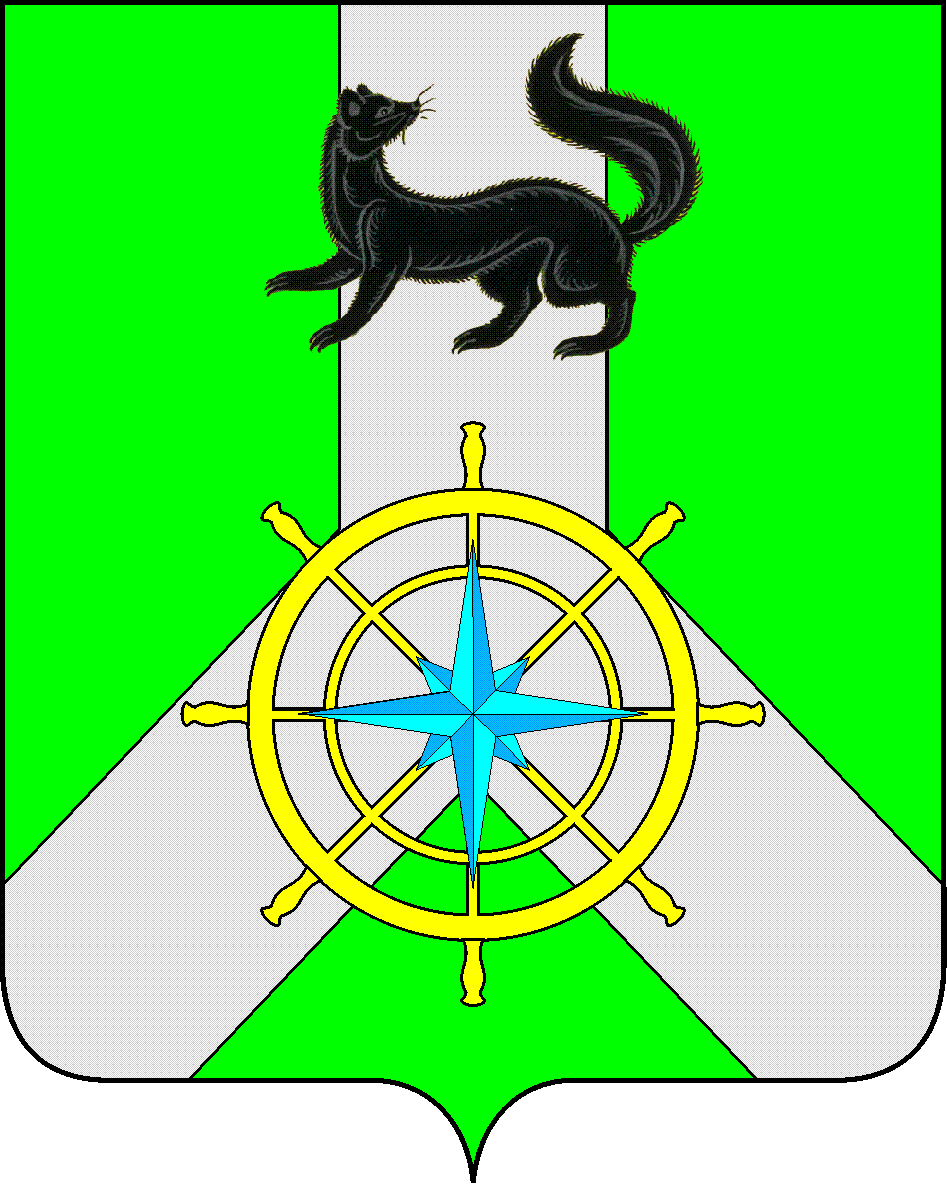 Р О С С И Й С К А Я   Ф Е Д Е Р А Ц И ЯИ Р К У Т С К А Я   О Б Л А С Т ЬК И Р Е Н С К И Й   М У Н И Ц И П А Л Ь Н Ы Й   Р А Й О НА Д М И Н И С Т Р А Ц И Я П О С Т А Н О В Л Е Н И ЕУтвержденаПостановлением администрации Киренского    муниципального района                                                      от 29.10.2014г. № 1127с изменениями, внесёнными постановлениями от 18.02.2015 г. № 148от 13.10.2015г. № 590от 07.12.2015г. № 657от 30.12.2015г. № 693от 20.02.2016г. № 66от 30.06.2016г. № 348 МУНИЦИПАЛЬНАЯ ПРОГРАММА «РАЗВИТИЕ  КУЛЬТУРЫ  КИРЕНСКОГО РАЙОНАНА 2015-2020 г.г.»Киренск, 2014 годПАСПОРТ МУНИЦИПАЛЬНОЙ ПРОГРАММЫРАЗДЕЛ 1. ХАРАКТЕРИСТИКА ТЕКУЩЕГО СОСТОЯНИЯ СФЕРЫ РЕАЛИЗАЦИИ МУНИЦИПАЛЬНОЙ ПРОГРАММЫ        В современном мире культура является важнейшим фактором, обеспечивающим духовное развитие населения, а также социальную стабильность и развитие гражданского общества. По мере возрастания роли культуры в обществе, она перестает быть просто одной из форм удовлетворения потребностей. Вывод культуры на уровень, позволяющий ей стать активным участником социально-экономических процессов, является главной целью государственной культурной политики.           Муниципальная  культурная  политика – это система мер, направленных на создание правовых, экономических, социальных и организационных условий для становления и развития культуры в районе,   участие населения в реализации своего интеллектуального и духовного потенциала.Целостная и последовательная реализация муниципальной  культурной политики, а именно принятие Муниципальной программы «Развитие культуры Киренского  района на 2015-2020 г.г.» (далее – Программа) является важным условием её успешного развития. Программа включает в себя, как один из программно-целевых инструментов, подпрограммы: «Организация деятельности МКУ «Межпоселенческая библиотека», «Организация деятельности МКУК « Историко-краеведческий музей», «Организация деятельности МКУК «Методический центр народного творчества и досуга «Звезда».   Анализ текущего состояния сферы реализации  муниципальной программы показывает, что учреждениями культуры достигнуты   следующие основные  показатели   за 2013 год:Количество пользователей библиотеки- 6761 чел, Количество посещений библиотеки- 84 207, количество книговыдачи- 24030,количество книжных экземпляров, занесенных в электронный каталог-1340, количество читателей с ограниченными возможностями-95;      Количество музейных экспонатов основного фонда-7980,  количество посетителей музея-2 300, количество мероприятий -8, количество выставок-10;      Количество мероприятий, проведенных МКУК МЦНТ и Д «Звезда» -479,  число посетителей 22 130, количество клубных формирований- 16, число участников клубных формирований-212.      В результате реализации мероприятий муниципальной политики в этой сфере предполагается достичь следующих итогов к 2020 году:       Количество пользователей библиотеки- 5570 чел, Количество посещений библиотеки- 40500, количество книговыдачи- 100500, количество книжных экземпляров, занесенных в электронный каталог-74150, количество читателей с ограниченными возможностями-75;      Количество музейных экспонатов основного фонда-8060,  количество посетителей музея-2 500, количество мероприятий -12, количество выставок-13;      Количество мероприятий, проведенных МКУК МЦНТ и Д «Звезда» -490,  число посетителей 22 140, количество клубных формирований- 18, число участников клубных формирований-220.      В результате реализации Подпрограммы "Организация деятельности МКУ «Межпоселенческая библиотека», улучшится материально-техническая база МКУ «Межпоселенческая библиотека» МО Киренский район. Библиотека получит современное оборудование, проведет ремонты, обновит парк компьютеров, пополнит библиотечные фонды современной литературой и периодическими изданиями. Это позволит создать условия для комфортного пребывания пользователей и обеспечить право граждан на свободный доступ к информации. Социально-экономический эффект от реализации Подпрограммы получит выражение в повышении социальной роли межпоселенческой библиотеки. Создание публичного центра  правовой, деловой и социально-значимой информации позволит улучшить качество услуг, предоставлять муниципальные услуги в электронном виде, обеспечить открытость и доступность библиотеки для всех социальных слоев общества, в том числе молодежи, пенсионеров, пользователей с ограниченными возможностями здоровья. Реализация подпрограммы позволит библиотеке значительно увеличить вклад в развитие образования, экономики, культуры, социально-политических преобразований в районе.Подпрограмма «Организация деятельности МКУК « Историко-краеведческий музей» (далее – подпрограмма) является стратегическим планом, состоящим из аналитического материала и системы мероприятий, направленных на  эффективное развитие музея в современных условиях. В настоящее время в районе сложились необходимые социальные, экономические, политические предпосылки для перехода к устойчивому развитию сферы культуры. Накопленный на сегодняшний момент потенциал музея требует системных преобразований, на осуществление которых и направлена настоящая подпрограмма.Подпрограмма предполагает осуществлять развитие Киренского историко-краеведческого музея в направлении его оптимизации и модернизации, творческого и технологического совершенствования, повышения роли музея в воспитании, просвещении и обеспечении досуга жителей города, превращения его в подлинный историко-культурный центр края.В 2012-2013 гг. цели развития Киренского историко-краеведческого музея были частично достигнуты. Активно проходила работа по комплектованию и сохранению музейного фонда и музейных коллекций. За отчетный период значительно увеличилось количество предметов основного фонда музея. В 2012 году увеличена площадь фондохранилищ, произведен ремонт помещений фондохранилищ, кабинета отдела фондов, директора. Начата внеплановая полная поколлекционная сверка наличия фондов музея.В течение 2012-2013 гг. для музея частично приобретено музейное экспозиционно-выставочное и фондовое оборудование (архивные шкафы, выставочные рамки, стеллажи), компьютерная  техника. Велась активная выставочная и культурно-образовательная деятельность, в результате которой увеличилось количество посетителей музея, были установлены партнерские связи с образовательными и культурными учреждениями, общественными организациями г. Киренска. Проводилась постоянная работа по популяризации историко-культурного наследия края: выступления и публикации в средствах массовой информации, научных изданиях, участие в семинарах и научно-практических конференциях. По-прежнему остро стоят вопросы проведения ремонта здания музея, расширения экспозиционно-выставочных площадей, обеспечения учреждения достаточным количеством современного музейного оборудования, призванного обеспечить должный уровень учета, хранения и экспонирования фондовых коллекций, культурно-образовательной работы.Разработка подпрограммы вызвана необходимостью продолжения систематизированной работы по модернизации работы музея в современных условиях и продвижению его на региональный уровень, овладению разнообразными информационными ресурсами, выработке приоритетных направлений в деятельности учреждения, разработке комплекса конкретных мероприятий развития музея до 2020 года.Подпрограмма развития Киренского историко-краеведческого музея на 2015-2020 гг. призвана оптимизировать развитие учреждения и представляет собой комплекс согласованных по направлениям, ресурсам и срокам мероприятий, обеспечивающих решение приоритетных задач.Целесообразность решения проблемы программно-целевым методом обусловлена тем, что он позволяет определить важнейшие проблемы и приоритеты в развитии учреждения, добиться значимых результатов и рационального расходования финансовых средств. Система мероприятий, разработанных на основе указанного метода, позволит направить имеющиеся ресурсы на развитие стратегически значимых направлений. Координационное взаимодействие различных направлений деятельности музея оптимизирует использование бюджетных средств в условиях рыночных отношений, станет гарантом стабильного развития культуры района в сфере музейного дела.В своей практической части подпрограмма представляет собой объединенный единым замыслом и целью, согласованный по срокам выполнения комплекс организационных, научно-исследовательских и просветительских мероприятий, призванных обеспечить решение основных проблем и задач в области развития учреждения 1. Научно-экспозиционная работа. Основными целями данного подраздела является создание современной музейной экспозиции с применением мультимедиатехнологий, расширение экспозиционно-выставочных площадей и приобретение современного экспозиционного оборудования.2. Научно-исследовательская работа. Это направление предусматривает повышение уровня исследовательской деятельности учреждения, популяризацию ее результатов с учетом современных достижений музейной науки, создание открытой научной библиотеки музея.3. Издательская деятельность. Этот подраздел включает в себя создание и поддержку новых «музейных продуктов»: информационных систем музея, буклетов, брошюр, краеведческих сборников, видеофильмов по истории региона и т.п., а также презентационной и рекламной продукции.4. Фондовая работа. Подпрограммными целями данного подраздела являются организационное, финансовое и правовое обеспечение сохранности и пополнения музейного фонда с учетом новых технических и технологических достижений, автоматизация учета фондовых коллекций и создание электронных каталогов, создание и развитие собственной службы безопасности учреждения для усиления охраны и защиты музея, сохранности фондов.5. Выставочная и культурно-образовательная деятельность. Целью этого направления является популяризация  культурных ценностей, хранящихся в музее, улучшение обслуживания населения, рост количества предоставляемых услуг, повышение  статуса музея в культурной жизни общества. Предусматривается внедрение новых организационных и информационных форм, методов выставочной, просветительской и музейно-педагогической деятельности учреждения, расширение взаимодействия с образовательными и культурными учреждениями, туристическими фирмами с целью формирования положительного имиджа и привлечения посетителей, а также создание в музее Информационного центра, Центров туризма и экскурсий и Центра игровых краеведческих технологий. 6. Рекламно-информационная поддержка деятельности музея. Основная работа в рамках данного подраздела – формирование позитивного имиджа музея, делающего его привлекательным,  способным оказывать влияние на развитие социокультурной ситуации и решение социальных проблем.7. Повышение квалификации музейных работников. Цель подраздела –совершенствование  профессиональной деятельности, овладение новыми современными методиками музейной деятельности8. Муниципальная поддержка развития музея. Главное содержание подраздела заключается в поддержке деятельности музея как историко-культурного центра района, обеспечивающего создание и функционирование на его территории единого культурного пространства.9. Обеспечение деятельности музея. Содержание данного подраздела заключается в  обеспечении и функционировании деятельности музея, а также выплаты заработной платы сотрудникам музея.Ответственным за исполнение подпрограммных мероприятий является МКУК «Историко-краеведческий музей».      Деятельность культурно - досуговых учреждений является одной из важнейших составляющих современной культурной жизни не только в городе, но и на селе.Муниципальное казенное учреждение культуры «Методический центр народного творчества и досуга «Звезда» выполняет образовательные, воспитательные, информационные, досуговые функции, способствуют формированию нравственно-эстетических основ, духовных потребностей и ценностных ориентаций населения Киренского района. 
Из-за отсутствия материальных и моральных стимулов меценатство культуры развивается крайне медленно и не оказывает влияния на ее состояние. В то же время возможность увеличения собственных доходов учреждение культуры ограничена их социальными целями, недостаточным уровнем благосостояния населения. Материально-техническая база культурно-досуговых учреждений - одна из главных проблем и требует дальнейшего укрепления. Здание, в котором расположено учреждение культуры (СК Краснояровский – филиал МЦНТиД «Звезда»), ранее реконструировано из церкви, технически не соответствует нормам  учреждения культуры. Материально-техническая база учреждений требует серьезной финансовой поддержки. Особенно это касается ремонта, оснащение учреждений охранно-пожарной сигнализацией и системой оповещения (включая обслуживание АПС), а также обеспечение  световой и музыкальной аппаратурой. 
        Решение проблем возможно программно - целевыми методами. 
        Подпрограмма «Организация деятельности МКУК «Методический центр народного творчества и досуга «Звезда»,   содержит комплекс мероприятий, направленных на организацию досуга населения Киренского района и города Киренска, повышение качества проводимых мероприятий, обеспечение условий для творчества и инновационной деятельности; мероприятий, направленных на сохранение и популяризацию историко-культурного наследия; мероприятий, направленных на укрепление социального статуса культработника, повышение уровня профессионального мастерства. 
          Реализация программных мероприятий позволит сохранить творческий потенциал трудового коллектива.   В период реализации Подпрограммы планируется создание таких условий, при которых основной спектр культурных услуг будет доступен всем гражданам, проживающим на территории нашего района и города и принадлежащим к различным социальным группам. Мероприятия Подпрограммы обеспечат развитие учреждения культуры, совершенствование деятельности творческих коллективов, организацию досуга населения и поддержку традиционной народной культуры. В этих целях организуются выставки, концертные программы, смотры самодеятельных творческих коллективов, конкурсы и так далее.Сохраняя преемственность с проводимой ранее политикой развития учреждений культуры района, данная Программа ориентирует на их последовательное и взвешенное реформирование  с учетом социально-экономических факторов и потребностей современного общества. Выполнение мероприятий Программы станет  важным фактором реализации стратегических планов по отрасли «Культура», определенных в районе, даст ощутимые результаты в оптимизации процесса развития учреждений культуры  районного уровня , позитивно повлияет на уровень культуры в обществе, позволит сохранить историко-культурное наследие района и обеспечит доступ к нему широких слоев общества. РАЗДЕЛ 2. ЦЕЛЬ И ЗАДАЧИ  МУНИЦИПАЛЬНОЙ ПРОГРАММЫ, ЦЕЛЕВЫЕ ПОКАЗАТЕЛИ МУНИЦИПАЛЬНОЙ ПРОГРАММЫ,
 СРОКИ РЕАЛИЗАЦИИЦель Программы - развитие культуры Киренского района, сохранение историко-культурного наследия.Сроки реализации цели и задач муниципальной программы: 2015 - 2020  годы.Достижение цели Программы предполагается за счет решения следующих задач:        1. Организация эффективного информационно-библиотечного обслуживания населения, а также сохранение национального культурного наследия, хранящегося в библиотеках.        2. Сохранение историко-культурного наследия, пропаганда краеведческих знаний, достижение музеем преимущественного значения в культурной жизни края.         3. Обеспечение устойчивого функционирования и развития культурно – досуговой  деятельности МКУК «Методический центр народного творчества и досуга «Звезда».                        Планируемые целевые показатели Программы:1. Количество пользователей библиотеки2. Количество посещений библиотеки3.Количество  книговыдачи4.Увеличение книжного фонда5. Количество книжных экземпляров, занесенных в электронный каталог6.Количество пользователей  с ограниченными физическими возможностями7.Количество музейных экспонатов основного фонда 8.Количество посетителей музея 9.Количество проведенных музейными работниками мероприятий  10. Количество открытых выставок 11. Количество мероприятий 12. Число посетителей мероприятий13. Количество клубных формирований14. Число участников клубных формирований    Сведения о составе и значениях целевых показателей муниципальной программы приводятся в Приложении 1 к Программе.РАЗДЕЛ 3. ОСНОВНЫЕ МЕРОПРИЯТИЯ МУНИЦИПАЛЬНОЙ ПРОГРАММЫ,ОБОСНОВАНИЕ ВЫДЕЛЕНИЯ ПОДПРОГРАММПодпрограммы  Программы  отражают приоритетные направления  муниципальной культурной политики  и определяют сферы первоочередного инвестирования муниципальных ресурсов в культурную политику Киренского района. Подпрограммы соответствуют задачам Программы. Программа состоит из трёх подпрограмм.Основные мероприятия муниципальной программы «Развитие культуры Киренского района на 2015-2020 г.г.» входят в состав подпрограмм:Подпрограмма № 1 «Организация  библиотечного  обслуживания населения  межпоселенческими  библиотеками,  комплектование  и  обеспечение  сохранности  их  библиотечных  фондов»Цель Подпрограммы 1: Организация эффективного информационно-библиотечного обслуживания населения, а также сохранение национального культурного наследия, хранящегося в библиотеках.Подпрограмма включает следующие основные мероприятия:1.1.Обеспечение деятельности  и устойчивого функционирования МКУ «Межпоселенческая библиотека» МО Киренский район;1.2. Библиотечное, библиографическое и информационное обслуживание посетителей библиотек;1.3. Комплектование книжных фондов;Подпрограмма  №2   «Организация деятельности муниципальных музеев»Цель Подпрограммы 2: сохранение историко-культурного наследия, пропаганда краеведческих знаний, достижение музеем преимущественного значения в культурной жизни края.Подпрограмма включает в себя следующие основные мероприятия:2.1. Обеспечение деятельности  и устойчивого функционирования МКУК «Историко-краеведческий музей»;2.2. Формирование, учет, изучение, обеспечение физического сохранения и безопасности музейных предметов, музейных коллекций;2.3. Экскурсионно-массовая деятельность;Подпрограмма № 3 «Развитие муниципальных  учреждений  культуры»Цель Подпрограммы 3: Обеспечение устойчивого функционирования и развития культурно - досуговой деятельности МКУК «Методический центр народного творчества и досуга «Звезда».Подпрограмма включает следующие основные мероприятия:3.1. Обеспечение деятельности  и устойчивого функционирования МКУК «МЦНТ и Д «Звезда»;3.2. Проведение мероприятий, направленных на организацию досуга населения, повышение качества проводимых мероприятий, обеспечение условий для творчества и инновационной деятельности.РАЗДЕЛ 4. РЕСУРСНОЕ ОБЕСПЕЧЕНИЕМУНИЦИПАЛЬНОЙ ПРОГРАММЫФинансирование Программы осуществляется за счет средств федерального, областного и местного бюджетов в соответствии нормативным документом  о федеральном, областном и  местном бюджете  на очередной финансовый год и плановый период.Ресурсное обеспечение реализации Программы за счет средств федерального бюджета составит 28,7 тыс.руб., в том числе по годам:2015 год  -  8,6  тыс. рублей2016 год  -  10,5  тыс. рублей2017 год  - 9,6    тыс. рублей2018 год  - 0,0    тыс. рублей2019 год  - 0,0    тыс. рублей2020 год  - 0,0    тыс. рублейРесурсное обеспечение реализации Программы за счет средств областного бюджета составит 2129,0 тыс.руб., в том числе по годам:2015 год  -  707,1  тыс. рублей2016 год  -  567,3  тыс. рублей2017 год  - 854,6    тыс. рублей2018 год  - 0,0    тыс. рублей2019 год  - 0,0    тыс. рублей2020 год  - 0,0    тыс. рублейРесурсное обеспечение реализации Программы за счет средств местного бюджета составит  61431,0 тыс.руб., в том числе по годам:2015 год  -  20517,7     тыс. рублей2016 год  -  17779,2    тыс. рублей2017 год  -  23134,1    тыс. рублей2018 год  - 0,0    тыс. рублей2019 год  - 0,0    тыс. рублей2020 год  - 0,0   тыс. рублей Ресурсное обеспечение реализации Программы в разрезе подпрограмм и  основных мероприятий представлено в приложении  2 к Программе.РАЗДЕЛ 5. ОЖИДАЕМЫЕ КОНЕЧНЫЕ РЕЗУЛЬТАТЫ РЕАЛИЗАЦИИ МУНИЦИПАЛЬНОЙ ПРОГРАММЫРеализация Программы позволит:1. Увеличение количества пользователей библиотеки до 5570 чел.2.Увеличение количества посещений библиотеки – 40500 чел.3.Увеличение книговыдачи-100500 экз.4.Увеличение книжного фонда- 74150 экз.5.Увеличение количества книжных экземпляров, занесенных в электронный каталог-1020 6.Увеличение количества пользователей  с ограниченными физическими возможностями -75 чел.7.Увеличение  количества музейных экспонатов основного фонда до 8060 ед.хр. 8.Увеличение количества посетителей музея до 2500 человек9.Увеличение количества проведенных музейными работниками мероприятий  до 12 ед.10. Увеличение количества открытых выставок  до 13ед.11. Увеличение количества мероприятий до 490 ед.12. Увеличение числа посетителей мероприятий до  22140 чел.13. Увеличение количества  клубных формирований до 18 ед.14. Увеличение числа участников клубных формирований  до 220 человек.УтвержденаПостановлением администрации Киренского    муниципального района                                                            от 29.10.2014г. № 1127с изменениями, внесёнными постановлениями от 18.02.2015 г. № 148от 13.10.2015г. № 590от 07.12.2015г. № 657от 30.12.2015г. № 693от 20.02.2016г. № 66 от 30.06.2016г. № 348ПОДПРОГРАММА №1 «Организация  библиотечного  обслуживания населения  межпоселенческими  библиотеками,  комплектование  и  обеспечение  сохранности  их  библиотечных  фондов»Киренск, 2014 год ПАСПОРТ ПОДПРОГРАММЫ №1«Организация  библиотечного  обслуживания населения  межпоселенческими  библиотеками,  комплектование  и  обеспечение  сохранности  их  библиотечных  фондов»МУНИЦИПАЛЬНОЙ  ПРОГРАММЫ«Развитие культуры Киренского района на 2015-2020 г.г.»Раздел 1. Цель и задачи подпрограммы, целевые показатели подпрограммы, сроки реализации;      Целью подпрограммы является организация эффективного информационно-библиотечного обслуживания населения, обеспечивающего конституционные права граждан на свободный доступ к информации, приобщение к ценностям российской и мировой культуры, а также сохранение национального культурного наследия, хранящегося в библиотеках.	Для достижения поставленной цели необходимо решение следующих задач:1. Развитие материально-технической базы библиотек, обеспечение их современным оборудованием.2.Внедрение новейших технологий в работу библиотек, в том числе информационно–коммуникационных.3.Обновление фондов библиотек, обеспечение  сохранности библиотечных фондов.4.Формирование информационной культуры населения, устойчивого интереса к чтению, краеведческое воспитание молодежи.5.Реализация мероприятий, направленных на  повышение квалификации и укрепление библиотечных кадров.    Срок реализации Подпрограммы шесть лет – это обусловлено формированием бюджета Киренского  муниципального района на 2015 год и планируемый период до 2020 года.       При оценке достижения поставленной цели и решения задач планируется использовать индикаторы, характеризующие общее развитие библиотечной  сферы в Киренском районе, и индикаторы позволяющие оценить непосредственно реализацию мероприятий, осуществляемых в рамках подпрограммы.    Состав и значения целевых показателей, используемых для достижения поставленной цели обоснованно тем, что они являются основными показателями деятельности библиотек:Количество пользователей МКУ «Межпоселенческая библиотека» МО Киренский районКоличество посещений МКУ «Межпоселенческая библиотека» МО Киренский районКоличество книговыдачиУвеличение книжного фонда МКУ «Межпоселенческая библиотека» МО Киренский районКоличество экземпляров книжного фонда МКУ «Межпоселенческая библиотека» МО Киренский район, занесенных в электронный каталогКоличество пользователей с ограниченными физическими возможностями  Анализ текущего состояния сферы реализации  муниципальной программы показывает, что  библиотекой достигнуты   следующие основные  показатели   за 2013 год:Количество пользователей библиотеки- 6761 чел, Количество посещений библиотеки- 84 207, количество книговыдачи- 24030,количество книжных экземпляров, занесенных в электронный каталог-1340, количество читателей с ограниченными возможностями-95.       В результате реализации мероприятий муниципальной политики в этой сфере, изложенных в приложении №3 к подпрограмме, предполагается достичь следующих итогов к 2020 году:       Количество пользователей библиотеки- 5570 чел, Количество посещений библиотеки- 40500, количество книговыдачи- 100500, количество книжных экземпляров, занесенных в электронный каталог-1020, количество читателей с ограниченными возможностями-75.В результате реализации Подпрограммы улучшится материально-техническая база МКУ «Межпоселенческая библиотека» МО Киренский район. Библиотеки получат современное оборудование, проведут ремонты, обновят оргтехнику, пополнят библиотечные фонды современной литературой и периодическими изданиями. Это позволит создать условия для комфортного пребывания пользователей и обеспечить право граждан на свободный доступ к информации. Социально-экономический эффект от реализации Подпрограммы выражается в повышении социальной роли межпоселенческой библиотеки. Создание публичного центра  правовой, деловой и социально-значимой информации позволит улучшить качество услуг, предоставлять муниципальные услуги в электронном виде, обеспечить открытость и доступность библиотеки для всех социальных слоев общества, в том числе молодежи, пенсионеров, пользователей с ограниченными возможностями здоровья. Реализация Подпрограммы позволит библиотекам значительно увеличить вклад в развитие образования, экономики, культуры, социально-политических преобразований в районе.Факторы, влияющие на достижение плановых показателей:- кризисные явления в экономике;- изменения федерального и областного законодательства в сфере государственной поддержки культуры;- форс - мажорные обстоятельства.                                                                                                                                                                                                                                                                                                                                                                                                                                                          Сведения о составе и значениях целевых показателей  представлены в приложении 1 к настоящей  Подпрограмме. Раздел 2. Ведомственные целевые программы и основные мероприятия подпрограммы;Ведомственные целевые программы в данной подпрограмме не предусмотрены.Основные мероприятия подпрограммы:1.1.Обеспечение деятельности  и устойчивого функционирования МКУ «Межпоселенческая библиотека» МО Киренский район;1.2. Библиотечное, библиографическое и информационное обслуживание посетителей библиотек;1.3. Комплектование книжных фондов;Обоснование выделения основных мероприятий подпрограммы:Данные мероприятия отражают основные направления  деятельности библиотек, позволяющие поднять развитие библиотечной  сферы в Киренском районе на новый уровень.Раздел 3. Меры муниципального регулирования, направленные на достижение цели и задач подпрограммы.      Правовое регулирование в сфере реализации подпрограммы осуществляется в соответствии с Федеральным законом  от 29 декабря 1994 года № 78-ФЗ «О библиотечном деле», ЗАКОНОМ  ИРКУТСКОЙ ОБЛАСТИ «О БИБЛИОТЕЧНОМ ДЕЛЕ В ИРКУТСКОЙ ОБЛАСТИ» (Принят постановлением Законодательного собрания Иркутской области от 25 июня 2008 года N 44/21-ЗС, а также  разработанными и принятыми нормативными правовыми актами: Постановлением мэра Киренского муниципального района от 30.05.2013 г. № 474 «Об утверждении Плана мероприятий («Дорожная  карта»), направленных на  повышение эффективности сферы культуры в Киренском муниципальном районе», Постановлением мэра Киренского муниципального района № 639а от 13.10.2011г. « Об утверждении целевых показателей деятельности муниципальных учреждений культуры, муниципального образовательного учреждения  дополнительного образования детей в сфере культуры для  установления премиальных выплат  и выплат стимулирующего характера   руководителям».  В рамках реализации мероприятий подпрограммы предусматривается разработка и принятие дополнительных нормативных правовых актов в сфере реализации подпрограммы.Раздел 4. Ресурсное обеспечение подпрограммы На реализацию подпрограммы потребуется 26255,9 тыс. рублей, в том числе:                                  за счет средств  федерального  бюджета  - 28,7 тыс. рублей;                            за  счет  средств  областного бюджета   -   1094,3   тыс. рублей.   за счёт средств местного бюджета   -          25132,9  тыс. рублей.                                           Объем финансирования по годам составляет:   за счет средств  федерального бюджета по годам                                            2015 год  -  8,6     тыс. рублей;                      2016 год  -  10,5     тыс. рублей;                      2017 год  – 9,6     тыс. рублей;2018 год  – 0,0     тыс. рублей;2019 год  – 0,0     тыс. рублей;2020 год  – 0,0     тыс. рублей;за счет средств областного бюджета  по годам               2015 год  –  279,8  тыс. рублей;                      2016 год  –  281,1   тыс. рублей;                      2017 год  –  533,4 тыс. рублей;2018 год  – 0,0     тыс. рублей;2019 год  – 0,0     тыс. рублей;2020 год  – 0,0     тыс. рублей;За счёт средств местного бюджета по годам2015 год  – 8301,4  тыс. рублей;2016 год  – 7469,4   тыс. рублей;2017 год –  9362,1   тыс. рублей;2018 год  – 0,0     тыс. рублей;2019 год  – 0,0     тыс. рублей;2020 год  – 0,0     тыс. рублей;      Ресурсное обеспечение подпрограммы в целом, а также по годам реализации подпрограммы и источникам финансирования приводится в приложении 2 к Подпрограмме.Раздел 5. Сведения об участии организацийВ реализации мероприятий Подпрограммы №1 организации не  принимают участие  .УтвержденаПостановлением администрации Киренского    муниципального района                                                       от 29.10.2014г. № 1127с изменениями, внесёнными постановлениями от 18.02.2015 г. № 148от 13.10.2015г. № 590от 07.12.2015г. № 657от 30.12.2015г. № 693от 20.02.2016г. № 66 от 30.06.2016г. № 348ПОДПРОГРАММА №2 «Организация деятельности муниципальных музеев»Киренск, 2014 годПАСПОРТ ПОДПРОГРАММЫ №2«Организация деятельности муниципальных музеев»МУНИЦИПАЛЬНОЙ  ПРОГРАММЫ «Развитие культуры Киренского района на 2015-2020 г.г.»(далее соответственно - подпрограмма, муниципальная программа)Раздел 1. Цель и задачи подпрограммы, целевые показатели подпрограммы, сроки реализацииЦелью подпрограммы является сохранение историко-культурного наследия, пропаганда краеведческих знаний и достижение музеем преимущественного значения в культурной жизни края;	Для достижения поставленной цели необходимо решение следующих задач:- сохранение и популяризация историко-культурного наследия;- обеспечение деятельности музея на уровне, способствующем его превращению в историко-культурный центр края;- продвижение музея на региональный уровень, повышение престижа музейного дела в частности и культурных учреждений в целом;- организация сотрудничества с различными государственными и муниципальными структурами, развитие межрегиональных связей, направленных на взаимное обогащение культурной среды, создание единого культурного пространства;- публичное представление музейного фонда, обеспечение его доступности для населения;- достижение более высокого качественного уровня обслуживания населения города и района;- патриотическое воспитание и культурное просвещение детей, подростков, молодежи;- внедрение современных организационных и информационных технологий и методов работы в музейную среду;- стимулирование творческого роста, инновационной активности и готовности специалистов музея;- концентрация бюджетных и внебюджетных средств на приоритетных направлениях деятельности учреждения.	Срок реализации Подпрограммы шесть лет – это обусловлено формированием бюджета Киренского  муниципального района на 2015  год и планируемый период до 2020 года.           При оценке достижения поставленной цели и решения задач планируется использовать индикаторы, характеризующие общее развитие музейного дела в Киренском районе, и индикаторы позволяющие оценить непосредственно реализацию мероприятий, осуществляемых в рамках подпрограммы.    Состав и значения целевых показателей, используемых для достижения поставленной цели обоснованно тем, что они являются основными показателями деятельности музеев:1.Количество музейных экспонатов основного фонда 2.Количество посетителей музея 3.Количество проведенных музейными работниками мероприятий  4. Количество открытых  выставок   Анализ текущего состояния сферы реализации  муниципальной программы показывает, что  музеем  достигнуты   следующие основные  показатели   за 2013 год:      Количество музейных экспонатов основного фонда-7980,  количество посетителей музея-2 300, количество мероприятий -8, количество открытых выставок-10;       В результате реализации мероприятий муниципальной политики в этой сфере, изложенных  в приложении № 3  подпрограммы,  предполагается достичь следующих итогов к 2020 году:      Количество музейных экспонатов основного фонда-8060,  количество посетителей музея-2 500, количество мероприятий -12, количество открытых выставок-13;     Итогом реализации подпрограммы станет интеграция в учреждении краеведческих, культурных, интеллектуальных и технологических ресурсов, преобразование музея в подлинный историко-культурный центр края, создание в районе единого культурного пространства.Факторы, влияющие на достижение плановых показателей:- кризисные явления в экономике;- изменения федерального и областного законодательства в сфере государственной поддержки культуры;- форс-мажорные обстоятельства.                                                                                                                                                                                                                                                                                                                                                                                                                                                          Сведения о составе и значениях целевых показателей  представлены в приложении 1 к настоящей Подпрограмме.Раздел 2. Ведомственные целевые программы и основные мероприятия подпрограммы;Ведомственные целевые программы в данной подпрограмме не предусмотрены.Основные мероприятия подпрограммы:2.1. Обеспечение деятельности  и устойчивого функционирования МКУК «Историко-краеведческий музей»;2.2. Формирование, учет, изучение, обеспечение физического сохранения и безопасности музейных предметов, музейных коллекций;2.3. Экскурсионно-массовая деятельность; Обоснование выделения основных мероприятий подпрограммы:Данные мероприятия отражают основные направления  деятельности  музея, позволяющие поднять развитие музейного дела в Киренском районе на новый уровень.Раздел 3. Меры муниципального регулирования, направленные на достижение цели и задач подпрограммы;Финансовая поддержка мероприятий подпрограммы будет осуществляться за счет средств местного бюджета.     Правовое регулирование  в сфере реализации подпрограммы осуществляется в соответствии с Законом Иркутской области  от 18 июля 2008 г. N 45-ОЗ "О музейном деле в Иркутской области "   (с изменениями от 30 июня 2009 г., а также  разработанными и принятыми нормативными правовыми актами: Постановлением мэра Киренского муниципального района от 30.05.2013 г. № 474 «Об утверждении Плана мероприятий («Дорожная  карта»), направленных на  повышение эффективности сферы культуры в Киренском муниципальном районе», Постановлением мэра Киренского муниципального района № 639а от 13.10.2011г. « Об утверждении целевых показателей деятельности муниципальных учреждений культуры, муниципального образовательного учреждения  дополнительного образования детей в сфере культуры для  установления премиальных выплат  и выплат стимулирующего характера   руководителям».В рамках реализации мероприятий подпрограммы предусматривается разработка и принятие дополнительных нормативных правовых актов в сфере реализации подпрограммы. Раздел 4. Ресурсное обеспечение подпрограммы;На реализацию подпрограммы потребуется 8789,9  тыс. рублей, в том числе:    за счёт средств областного бюджета 892,7 тыс. рублей , в том числе                                           2015 год – 285,3 тыс. рублей;2016 год – 286,2 тыс. рублей;2017 год – 321,2 тыс. рублей;2018 год – 0,0 тыс. рублей;2019 год – 0,0 тыс. рублей;2020 год – 0,0 тыс. рублей;за счёт средств местного бюджета 7897,2 тыс. рублей , в том числе                                           2015 год – 2649,6 тыс. рублей;2016 год – 2484,4 тыс. рублей;2017 год – 2763,2 тыс. рублей;2018 год – 0,0 тыс. рублей;2019 год – 0,0 тыс. рублей;2020 год – 0,0 тыс. рублей;Ресурсное обеспечение подпрограммы в целом, а также по годам реализации подпрограммы и источникам финансирования приводится в приложении 2 к Подпрограмме.Раздел 5. Сведения об участии организацийВ реализации мероприятий Подпрограммы №2 организации не  принимают участие.УтвержденаПостановлением администрации Киренского    муниципального района                                                              от 29.10.2014г. № 1127с изменениями, внесёнными постановлениями от 18.02.2015 г. № 148от 13.10.2015г. № 590от 07.12.2015г. № 657от 30.12.2015г. № 693от 20.02.2016г. № 66от 30.06.2016г.№ 348ПОДПРОГРАММА №3 «Развитие муниципальных  учреждений  культуры»Киренск, 2014 годПАСПОРТ ПОДПРОГРАММЫ №3«Развитие муниципальных  учреждений  культуры»МУНИЦИПАЛЬНОЙ  ПРОГРАММЫ «Развитие культуры Киренского района на 2015-2020 г.г.(далее соответственно - подпрограмма, муниципальная программа)Раздел 1. Цель и задачи подпрограммы, целевые показатели подпрограммы, сроки реализации;           Целью подпрограммы является обеспечение устойчивого функционирования и развития культурно - досуговой деятельности МКУК «Методический центр народного творчества и досуга «Звезда».	Для достижения поставленной цели необходимо решение следующих задач:1.Улучшение условий для формирования и удовлетворения культурных запросов и духовных потребностей жителей. 2.Улучшение условий для сохранения и развития культурно - досуговой деятельности, как фактора социально-экономического развития  района, а также средства эстетического, нравственного, патриотического воспитания широких слоев населения3. Повышение уровня организации  досуга жителей района и города.4. Повышение социального статуса культурно - досугового учреждения.5.Укрепление материально-технической базы культурно - досугового учреждения.      Срок реализации подпрограммы шесть лет – это обусловлено формированием бюджета Киренского  муниципального района на 2015 год и планируемый период до 2020 года.       Показатели, используемые для достижения поставленной цели: 
1. Количество мероприятий 2. Число посетителей мероприятий3. Количество клубных формирований4. Число участников клубных формирований          Состав и значения целевых показателей, используемых для достижения поставленной цели обоснованно тем, что они являются основными показателями деятельности  культурно-досуговых учреждений.  Анализ текущего состояния сферы реализации  муниципальной программы показывает, что  МКУК МЦНТ и Д «Звезда» достигнуты   следующие основные  показатели   за 2013 год:Количество мероприятий, проведенных МКУК МЦНТ и Д «Звезда» -479,  число посетителей 22 130, количество клубных формирований- 16, число участников клубных формирований-212.       В результате реализации мероприятий муниципальной политики в этой сфере, изложенных в приложении №3 к подпрограмме, предполагается достичь следующих итогов к 2017 году:Количество мероприятий, проведенных МКУК МЦНТ и Д «Звезда» -490,  число посетителей 22 140, количество клубных формирований- 18, число участников клубных формирований -220.
          Итогом реализации подпрограммы  станет интеграция в учреждении культурных, интеллектуальных и технологических ресурсов, преобразование  учреждения  в подлинный культурный центр, создание в районе единого культурного пространства.Факторы, влияющие на достижение плановых показателей:- кризисные явления в экономике;- изменения федерального и областного законодательства в сфере государственной поддержки культуры;- форс-мажорные обстоятельства.                                                                                                                                                                                                                                                                                                                                                                                                                                                                                                                                                                                                                                                                                                                                                                                                                                          Сведения о составе и значениях целевых показателей  представлены в приложении 1 к настоящей Подпрограмме.Раздел 2. Ведомственные целевые программы и основные мероприятия подпрограммы;Ведомственные целевые программы в данной подпрограмме не предусмотрены.Основные мероприятия подпрограммы:3.1. Обеспечение деятельности  и устойчивого функционирования МКУК «МЦНТ и Д «Звезда»;3.2. Проведение мероприятий, направленных на организацию досуга населения, повышение качества проводимых мероприятий, обеспечение условий для творчества и инновационной деятельностиРаздел 3. Меры муниципального регулирования, направленные на достижение цели и задач подпрограммы;Правовое регулирование в сфере реализации подпрограммы осуществляется в соответствии с ниже перечисленными законами:Закон РФ от 09.10.1992г. № 3612-1 «Основы законодательства РФ о культуре»Федеральный закон от 06.10.2003г. № 131-ФЗ «Об общих принципах организации местного самоуправления в Российской Федерации».Закон Иркутской области от 29.12.2007г. № 154-03 «О государственной поддержке культуры  в Иркутской области».Постановление Правительства Иркутской области от 06.06.2011г. № 145-пп «Долгосрочная целевая программа Иркутской области 50 модельных домов культуры Приангарью» на 2011-2014 годы»,Постановление № 170 от 13.04.2011г. «об утверждении примерного Положения об оплате труда работников муниципальных учреждений культуры, муниципальных образовательных учреждений дополнительного образования детей в сфере культуры, финансируемых из бюджета Киренского района».Решение  № 69 Думы Киренского МО 2 созыва от 25.07.2008г. «Об утверждении порядка компенсации расходов на оплату стоимости проезда и провоза багажа к месту использования отпуска и обратно для лиц, работающих в организациях, финансируемых из бюджета Киренского муниципального образования, расположенных в районах Крайнего севера и приравненных к ним местностях, и членов их семей», а также  разработанными и принятыми нормативными правовыми актами: Постановлением мэра Киренского муниципального района от 30.05.2013 г. № 474 «Об утверждении Плана мероприятий («Дорожная  карта»), направленных на  повышение эффективности сферы культуры в Киренском муниципальном районе», Постановлением мэра Киренского муниципального района № 639а от 13.10.2011г. « Об утверждении целевых показателей деятельности муниципальных учреждений культуры, муниципального образовательного учреждения  дополнительного образования детей в сфере культуры для  установления премиальных выплат  и выплат стимулирующего характера   руководителям».    Финансовая поддержка мероприятий подпрограммы будет осуществляться за счет средств областного и местного бюджетов.    В рамках реализации мероприятий подпрограммы предусматривается разработка и принятие дополнительных нормативных правовых актов в сфере реализации подпрограммы5.3 Раздел 4. Ресурсное обеспечение подпрограммы;  На реализацию подпрограммы потребуется  28542,9 , в том числе: за счет средств  федерального  бюджета  - 0 рублей;                            за  счет  средств  областного бюджета  - 142,0   тыс. рублей.   за счёт средств местного бюджета -  28400,9 тыс. рублей                                            Объем финансирования по годам составляет:             за счет средств  федерального бюджета:                                                 2015 г. -  0  тыс. рублей;                      2016 г. -  0  тыс. рублей;                      2017 г. – 0  тыс. рублей;   2018 г. – 0 тыс. рублей 2019 г. – 0 тыс. рублей2020 г. – 0 тыс. рублей                   за счет средств областного бюджета:                     2015 г. –  142,0  тыс. рублей;                      2016 г. –  0  тыс. рублей;                      2017 г. –  0  тыс. рублей;За счет средств местного бюджета:2015 г. – 9566,7 тыс. рублей2016 г. – 7825,4 тыс. рублей2017 г. – 11008,8 тыс. рублей  2018 г. – 0,0 тыс. рублей 2019 г. – 0,0 тыс. рублей2020 г. – 0,0 тыс. рублей Ресурсное обеспечение подпрограммы в целом, а также по годам реализации подпрограммы и источникам финансирования приводится в приложении 2 к Подпрограмме.Раздел 5. Сведения об участии организацийВ реализации мероприятий Подпрограммы №3 организации не  принимают участие.СВЕДЕНИЯ О СОСТАВЕ И ЗНАЧЕНИЯХ ЦЕЛЕВЫХ ПОКАЗАТЕЛЕЙПОДПРОГРАММЫ №3 «Развитие муниципальных  учреждений  культуры»от   30  июня 2016 г.№348  г. КиренскО внесении изменений в муниципальную программу «Развитие культуры Киренского района на 2015-2020 г.г.»           В целях  развития культуры Киренского района и сохранения историко-культурно наследия  в Киренском районе и корректировке объемов финансирования на текущий финансовый год и на плановый период, в соответствии с п. 2 ст. 179 Бюджетного кодекса РФ, в связи с приведением муниципальной программы в соответствие с Положением о порядке принятия решений о разработке, реализации и оценке эффективности муниципальных программ Киренского района, утверждённым  постановлением администрации Киренского муниципального района от 19.04.2016 г. № 189, ст.ст. 39, 55 Устава муниципального образования Киренский район ПОСТАНОВЛЯЕТ:1. Муниципальную программу «Развитие культуры Киренского района на 2015-2020 г.г.», утверждённую постановлением администрации Киренского муниципального района от 29.10.2014 г. № 1127 (с изменениями, внесенными постановлениями от 18 февраля 2015г. №148, от 13 октября 2015г. №590, от 07 декабря 2015г. №657, от 30 декабря 2015г. №693, от 20 февраля 2016г.)  изложить в новой редакции (прилагается).2. Внести соответствующие изменения в план мероприятий по реализации муниципальной программы на 2016 (прилагается).3. Настоящее постановление разместить на официальном сайте администрации Киренского муниципального района.4. Контроль за исполнением настоящего постановления возложить на  первого заместителя мэра муниципального района – председателя комитета по социальной политике Лещинского С.Ю.Мэр  района                                                          				К.В. СвистелинСОГЛАСОВАНО:Первый заместитель мэра муниципального района                                       Лещинский С.Ю.Начальник Финансового управления администрации Киренского муниципального района                                                                  Е.А. ШалдаИ.О. начальника отделом по экономике администрации Киренского муниципального района                                                                  И.К. ЛыковаНачальник правового отдела                                                                               А.В. Воробьев«РАЗВИТИЕ  КУЛЬТУРЫ  КИРЕНСКОГО РАЙОНА НА 2015-2020 г.г.»Приложение 2Приложение 2Приложение 2Приложение 2Приложение 2Приложение 2Приложение 2Приложение 2Приложение 2Приложение 2к муниципальной программе «Развитие культуры Киренского района на 2015-2020 гг.»к муниципальной программе «Развитие культуры Киренского района на 2015-2020 гг.»к муниципальной программе «Развитие культуры Киренского района на 2015-2020 гг.»к муниципальной программе «Развитие культуры Киренского района на 2015-2020 гг.»к муниципальной программе «Развитие культуры Киренского района на 2015-2020 гг.»к муниципальной программе «Развитие культуры Киренского района на 2015-2020 гг.»к муниципальной программе «Развитие культуры Киренского района на 2015-2020 гг.»к муниципальной программе «Развитие культуры Киренского района на 2015-2020 гг.»к муниципальной программе «Развитие культуры Киренского района на 2015-2020 гг.»к муниципальной программе «Развитие культуры Киренского района на 2015-2020 гг.» РЕСУРСНОЕ ОБЕСПЕЧЕНИЯ РЕАЛИЗАЦИИ МУНИЦИПАЛЬНОЙ  ПРОГРАММЫ КИРЕНСКОГО РАЙОНА  РЕСУРСНОЕ ОБЕСПЕЧЕНИЯ РЕАЛИЗАЦИИ МУНИЦИПАЛЬНОЙ  ПРОГРАММЫ КИРЕНСКОГО РАЙОНА  РЕСУРСНОЕ ОБЕСПЕЧЕНИЯ РЕАЛИЗАЦИИ МУНИЦИПАЛЬНОЙ  ПРОГРАММЫ КИРЕНСКОГО РАЙОНА  РЕСУРСНОЕ ОБЕСПЕЧЕНИЯ РЕАЛИЗАЦИИ МУНИЦИПАЛЬНОЙ  ПРОГРАММЫ КИРЕНСКОГО РАЙОНА  РЕСУРСНОЕ ОБЕСПЕЧЕНИЯ РЕАЛИЗАЦИИ МУНИЦИПАЛЬНОЙ  ПРОГРАММЫ КИРЕНСКОГО РАЙОНА  РЕСУРСНОЕ ОБЕСПЕЧЕНИЯ РЕАЛИЗАЦИИ МУНИЦИПАЛЬНОЙ  ПРОГРАММЫ КИРЕНСКОГО РАЙОНА  РЕСУРСНОЕ ОБЕСПЕЧЕНИЯ РЕАЛИЗАЦИИ МУНИЦИПАЛЬНОЙ  ПРОГРАММЫ КИРЕНСКОГО РАЙОНА  РЕСУРСНОЕ ОБЕСПЕЧЕНИЯ РЕАЛИЗАЦИИ МУНИЦИПАЛЬНОЙ  ПРОГРАММЫ КИРЕНСКОГО РАЙОНА  РЕСУРСНОЕ ОБЕСПЕЧЕНИЯ РЕАЛИЗАЦИИ МУНИЦИПАЛЬНОЙ  ПРОГРАММЫ КИРЕНСКОГО РАЙОНА  РЕСУРСНОЕ ОБЕСПЕЧЕНИЯ РЕАЛИЗАЦИИ МУНИЦИПАЛЬНОЙ  ПРОГРАММЫ КИРЕНСКОГО РАЙОНА  ЗА СЧЕТ ВСЕХ ИСТОЧНИКОВ ФИНАНСИРОВАНИЯ ЗА СЧЕТ ВСЕХ ИСТОЧНИКОВ ФИНАНСИРОВАНИЯ ЗА СЧЕТ ВСЕХ ИСТОЧНИКОВ ФИНАНСИРОВАНИЯ ЗА СЧЕТ ВСЕХ ИСТОЧНИКОВ ФИНАНСИРОВАНИЯ ЗА СЧЕТ ВСЕХ ИСТОЧНИКОВ ФИНАНСИРОВАНИЯ ЗА СЧЕТ ВСЕХ ИСТОЧНИКОВ ФИНАНСИРОВАНИЯ ЗА СЧЕТ ВСЕХ ИСТОЧНИКОВ ФИНАНСИРОВАНИЯ ЗА СЧЕТ ВСЕХ ИСТОЧНИКОВ ФИНАНСИРОВАНИЯ ЗА СЧЕТ ВСЕХ ИСТОЧНИКОВ ФИНАНСИРОВАНИЯ ЗА СЧЕТ ВСЕХ ИСТОЧНИКОВ ФИНАНСИРОВАНИЯ «РАЗВИТИЕ КУЛЬТУРЫ КИРЕНСКОГО РАЙОНА НА 2015-2020 г.г.» «РАЗВИТИЕ КУЛЬТУРЫ КИРЕНСКОГО РАЙОНА НА 2015-2020 г.г.» «РАЗВИТИЕ КУЛЬТУРЫ КИРЕНСКОГО РАЙОНА НА 2015-2020 г.г.» «РАЗВИТИЕ КУЛЬТУРЫ КИРЕНСКОГО РАЙОНА НА 2015-2020 г.г.» «РАЗВИТИЕ КУЛЬТУРЫ КИРЕНСКОГО РАЙОНА НА 2015-2020 г.г.» «РАЗВИТИЕ КУЛЬТУРЫ КИРЕНСКОГО РАЙОНА НА 2015-2020 г.г.» «РАЗВИТИЕ КУЛЬТУРЫ КИРЕНСКОГО РАЙОНА НА 2015-2020 г.г.» «РАЗВИТИЕ КУЛЬТУРЫ КИРЕНСКОГО РАЙОНА НА 2015-2020 г.г.» «РАЗВИТИЕ КУЛЬТУРЫ КИРЕНСКОГО РАЙОНА НА 2015-2020 г.г.» «РАЗВИТИЕ КУЛЬТУРЫ КИРЕНСКОГО РАЙОНА НА 2015-2020 г.г.»Наименование программы, подпрограммы, ведомственной целевой программы, основного мероприятияОтветственный исполнитель, соисполнители, участники, исполнители мероприятийИсточники финансированияОценка расходовОценка расходовОценка расходовОценка расходовОценка расходовОценка расходовОценка расходовНаименование программы, подпрограммы, ведомственной целевой программы, основного мероприятияОтветственный исполнитель, соисполнители, участники, исполнители мероприятийИсточники финансирования(тыс. руб.), годы(тыс. руб.), годы(тыс. руб.), годы(тыс. руб.), годы(тыс. руб.), годы(тыс. руб.), годы(тыс. руб.), годыНаименование программы, подпрограммы, ведомственной целевой программы, основного мероприятияОтветственный исполнитель, соисполнители, участники, исполнители мероприятийИсточники финансирования201520162017201820182020итого12345678910 Муниципальная программа «Развитие культуры Киренского района на 2015-2020 гг.»всего, в том числе:всего21233,418357,023998,300063588,7 Муниципальная программа «Развитие культуры Киренского района на 2015-2020 гг.»всего, в том числе:Средства, планируемые к привлечению из областного бюджета (ОБ)707,1567,3854,60002129,0 Муниципальная программа «Развитие культуры Киренского района на 2015-2020 гг.»всего, в том числе:средства, планируемые к привлечению из федерального бюджета (ФБ)8,610,59,600028,7 Муниципальная программа «Развитие культуры Киренского района на 2015-2020 гг.»всего, в том числе:Местный бюджет(МБ)20517,717779,223134,100061431 Муниципальная программа «Развитие культуры Киренского района на 2015-2020 гг.»всего, в том числе:иные источники (ИИ)0000000 Муниципальная программа «Развитие культуры Киренского района на 2015-2020 гг.»ответственный исполнитель программывсего21233,41835723998,300063588,7 Муниципальная программа «Развитие культуры Киренского района на 2015-2020 гг.»Отдел по культуре, делам молодежи, физкультуре и спорту администрации Киренского муниципального района (далее ОКМФС)ОБ707,1567,3854,60002129 Муниципальная программа «Развитие культуры Киренского района на 2015-2020 гг.»Отдел по культуре, делам молодежи, физкультуре и спорту администрации Киренского муниципального района (далее ОКМФС)ФБ8,610,59,600028,7 Муниципальная программа «Развитие культуры Киренского района на 2015-2020 гг.»Отдел по культуре, делам молодежи, физкультуре и спорту администрации Киренского муниципального района (далее ОКМФС)МБ20517,717779,223134,100061431 Муниципальная программа «Развитие культуры Киренского района на 2015-2020 гг.»Отдел по культуре, делам молодежи, физкультуре и спорту администрации Киренского муниципального района (далее ОКМФС)ИИ 0  000000 Муниципальная программа «Развитие культуры Киренского района на 2015-2020 гг.»соисполнитель №1 программы всего8589,877619905,100026255,9 Муниципальная программа «Развитие культуры Киренского района на 2015-2020 гг.»МКУ «Межпоселенческая библиотека МО Киренский район" (далее библиотека), ОБ279,8281,1533,40001094,3 Муниципальная программа «Развитие культуры Киренского района на 2015-2020 гг.»МКУ «Межпоселенческая библиотека МО Киренский район" (далее библиотека), ФБ8,610,59,600028,7 Муниципальная программа «Развитие культуры Киренского района на 2015-2020 гг.»МКУ «Межпоселенческая библиотека МО Киренский район" (далее библиотека), МБ8301,47469,49362,100025132,9 Муниципальная программа «Развитие культуры Киренского района на 2015-2020 гг.»МКУ «Межпоселенческая библиотека МО Киренский район" (далее библиотека), ИИ 0  000000 Муниципальная программа «Развитие культуры Киренского района на 2015-2020 гг.»соисполнитель №2  программы  МКУК «Историко-краеведческий музей» (далее музей)всего2934,92770,63084,40008789,9 Муниципальная программа «Развитие культуры Киренского района на 2015-2020 гг.»соисполнитель №2  программы  МКУК «Историко-краеведческий музей» (далее музей)ОБ285,3286,2321,2000892,7 Муниципальная программа «Развитие культуры Киренского района на 2015-2020 гг.»соисполнитель №2  программы  МКУК «Историко-краеведческий музей» (далее музей)ФБ0000000 Муниципальная программа «Развитие культуры Киренского района на 2015-2020 гг.»соисполнитель №2  программы  МКУК «Историко-краеведческий музей» (далее музей)МБ2649,62484,42763,20007897,2 Муниципальная программа «Развитие культуры Киренского района на 2015-2020 гг.»соисполнитель №2  программы  МКУК «Историко-краеведческий музей» (далее музей)ИИ 0 0 0 0 0 0 0соисполнитель №3 программы МКУК Методический центр народного творчества и досуга «Звезда» (далее МЦНТ и Д),всего9708,77825,411008,800028542,9соисполнитель №3 программы МКУК Методический центр народного творчества и досуга «Звезда» (далее МЦНТ и Д),ОБ14200000142соисполнитель №3 программы МКУК Методический центр народного творчества и досуга «Звезда» (далее МЦНТ и Д),ФБ0000000соисполнитель №3 программы МКУК Методический центр народного творчества и досуга «Звезда» (далее МЦНТ и Д),МБ9566,77825,411008,800028400,9соисполнитель №3 программы МКУК Методический центр народного творчества и досуга «Звезда» (далее МЦНТ и Д),ИИ 0 0 00000Подпрограмма №1всего, в том числе:Всего8589,877619905,100026255,9«Организация  библиотечного  обслуживания населения  межпоселенческими  библиотеками,  комплектование  и  обеспечение  сохранности  их  библиотечных  фондов»всего, в том числе:Всего8589,877619905,100026255,9«Организация  библиотечного  обслуживания населения  межпоселенческими  библиотеками,  комплектование  и  обеспечение  сохранности  их  библиотечных  фондов»всего, в том числе:ОБ279,8281,1533,40001094,3«Организация  библиотечного  обслуживания населения  межпоселенческими  библиотеками,  комплектование  и  обеспечение  сохранности  их  библиотечных  фондов»всего, в том числе:ФБ8,610,59,600028,7«Организация  библиотечного  обслуживания населения  межпоселенческими  библиотеками,  комплектование  и  обеспечение  сохранности  их  библиотечных  фондов»всего, в том числе:МБ8301,47469,49362,100025132,9«Организация  библиотечного  обслуживания населения  межпоселенческими  библиотеками,  комплектование  и  обеспечение  сохранности  их  библиотечных  фондов»всего, в том числе:ИИ 0  000000«Организация  библиотечного  обслуживания населения  межпоселенческими  библиотеками,  комплектование  и  обеспечение  сохранности  их  библиотечных  фондов»ответственный исполнитель подпрограммы (соисполнитель муниципальной программы) МКУ «Межпоселенческая библиотека» МО Киренский районвсего8589,877619905,100026255,9«Организация  библиотечного  обслуживания населения  межпоселенческими  библиотеками,  комплектование  и  обеспечение  сохранности  их  библиотечных  фондов»ответственный исполнитель подпрограммы (соисполнитель муниципальной программы) МКУ «Межпоселенческая библиотека» МО Киренский районвсего8589,877619905,100026255,9«Организация  библиотечного  обслуживания населения  межпоселенческими  библиотеками,  комплектование  и  обеспечение  сохранности  их  библиотечных  фондов»ответственный исполнитель подпрограммы (соисполнитель муниципальной программы) МКУ «Межпоселенческая библиотека» МО Киренский районОБ279,8281,1533,40001094,3«Организация  библиотечного  обслуживания населения  межпоселенческими  библиотеками,  комплектование  и  обеспечение  сохранности  их  библиотечных  фондов»ответственный исполнитель подпрограммы (соисполнитель муниципальной программы) МКУ «Межпоселенческая библиотека» МО Киренский районФБ8,610,59,600028,7«Организация  библиотечного  обслуживания населения  межпоселенческими  библиотеками,  комплектование  и  обеспечение  сохранности  их  библиотечных  фондов»ответственный исполнитель подпрограммы (соисполнитель муниципальной программы) МКУ «Межпоселенческая библиотека» МО Киренский районМБ8301,47469,49362,100025132,9«Организация  библиотечного  обслуживания населения  межпоселенческими  библиотеками,  комплектование  и  обеспечение  сохранности  их  библиотечных  фондов»ответственный исполнитель подпрограммы (соисполнитель муниципальной программы) МКУ «Межпоселенческая библиотека» МО Киренский районИИ 0  000000«Организация  библиотечного  обслуживания населения  межпоселенческими  библиотеками,  комплектование  и  обеспечение  сохранности  их  библиотечных  фондов»участник 1всего0000000«Организация  библиотечного  обслуживания населения  межпоселенческими  библиотеками,  комплектование  и  обеспечение  сохранности  их  библиотечных  фондов»отсутствуетвсего0000000«Организация  библиотечного  обслуживания населения  межпоселенческими  библиотеками,  комплектование  и  обеспечение  сохранности  их  библиотечных  фондов»отсутствуетОБ0000000«Организация  библиотечного  обслуживания населения  межпоселенческими  библиотеками,  комплектование  и  обеспечение  сохранности  их  библиотечных  фондов»отсутствуетФБ0000000«Организация  библиотечного  обслуживания населения  межпоселенческими  библиотеками,  комплектование  и  обеспечение  сохранности  их  библиотечных  фондов»отсутствуетМБ0000000,0«Организация  библиотечного  обслуживания населения  межпоселенческими  библиотеками,  комплектование  и  обеспечение  сохранности  их  библиотечных  фондов»отсутствуетИИ 0  000000Основное мероприятие 1.1 исполнитель всего8571,67739,79885,900026197,2Обеспечение деятельности  и устойчивого функционирования МКУ «Межпоселенческая библиотека» МО Киренский районМКУ «Межпоселенческая библиотека»ОБ270,2270,3523,80001064,3Обеспечение деятельности  и устойчивого функционирования МКУ «Межпоселенческая библиотека» МО Киренский районМКУ «Межпоселенческая библиотека»ФБ0000000Обеспечение деятельности  и устойчивого функционирования МКУ «Межпоселенческая библиотека» МО Киренский районМКУ «Межпоселенческая библиотека»МБ8301,47469,49362,100025132,9Обеспечение деятельности  и устойчивого функционирования МКУ «Межпоселенческая библиотека» МО Киренский районМКУ «Межпоселенческая библиотека»ИИ 0000Основное мероприятие 1.2 исполнитель всего0000000Библиотечное, библиографическое и информационное обслуживание посетителей библиотекМКУ «Межпоселенческая библиотека»ОБ0000000Библиотечное, библиографическое и информационное обслуживание посетителей библиотекМКУ «Межпоселенческая библиотека»ФБ0000000Библиотечное, библиографическое и информационное обслуживание посетителей библиотекМКУ «Межпоселенческая библиотека»МБ0000000Библиотечное, библиографическое и информационное обслуживание посетителей библиотекМКУ «Межпоселенческая библиотека»ИИ 0000000Основное мероприятие 1.3исполнитель всего18,221,319,200058,7Комплектование книжных фондовМКУ «Межпоселенческая библиотека»ОБ9,610,89,600030Комплектование книжных фондовМКУ «Межпоселенческая библиотека»ФБ8,610,59,600028,7Комплектование книжных фондовМКУ «Межпоселенческая библиотека»МБ0000000Комплектование книжных фондовМКУ «Межпоселенческая библиотека»ИИ 0000000Подпрограмма № 2всего, в том числе:Всего2934,92770,63084,40008789,9«Организация деятельности муниципальных музеев»всего, в том числе:ОБ285,3286,2321,2000892,7«Организация деятельности муниципальных музеев»всего, в том числе:ФБ0000000«Организация деятельности муниципальных музеев»всего, в том числе:МБ2649,62484,42763,20007897,2«Организация деятельности муниципальных музеев»всего, в том числе:ИИ 0 0 0 0 0 0 0 «Организация деятельности муниципальных музеев»ответственный исполнитель подпрограммы (соисполнитель муниципальной  программы) МКУК «Историко-краеведческий музей» всего2934,92770,63084,40008789,9«Организация деятельности муниципальных музеев»ответственный исполнитель подпрограммы (соисполнитель муниципальной  программы) МКУК «Историко-краеведческий музей» ОБ285,3286,2321,2000892,7«Организация деятельности муниципальных музеев»ответственный исполнитель подпрограммы (соисполнитель муниципальной  программы) МКУК «Историко-краеведческий музей» ФБ0000000«Организация деятельности муниципальных музеев»ответственный исполнитель подпрограммы (соисполнитель муниципальной  программы) МКУК «Историко-краеведческий музей» МБ2649,62484,42763,20007897,2«Организация деятельности муниципальных музеев»ответственный исполнитель подпрограммы (соисполнитель муниципальной  программы) МКУК «Историко-краеведческий музей» ИИ 0 0 0 0 0 0 0 «Организация деятельности муниципальных музеев»участник 1всего0 0 0 0 0 0 0 «Организация деятельности муниципальных музеев»отсутствуетОБ0 0 0 0 0 0 0 «Организация деятельности муниципальных музеев»отсутствуетФБ0 0 0 0 0 0 0 «Организация деятельности муниципальных музеев»отсутствуетМБ0 0 0 0 0 0 0 «Организация деятельности муниципальных музеев»отсутствуетИИ 0 0 0 0 0 0 0 Основное мероприятие 2.1 исполнитель всего2934,92770,63084,40008789,9Обеспечение деятельности  и устойчивого функционирования МКУК «Историко-краеведческий музей»МКУК «Историко-краеведческий музей» ОБ285,3286,2321,2000892,7Обеспечение деятельности  и устойчивого функционирования МКУК «Историко-краеведческий музей»ФБ0000000Обеспечение деятельности  и устойчивого функционирования МКУК «Историко-краеведческий музей»МБ2649,62484,42763,20007897,2Обеспечение деятельности  и устойчивого функционирования МКУК «Историко-краеведческий музей»ИИ 0 0 0 0 0 0 0 Основное мероприятие  2.2 исполнитель всего0000000Формирование, учет, изучение, обеспечение физического сохранения и безопасности музейных предметов, музейных коллекцийМКУК «Историко-краеведческий музей» ОБ0000000Формирование, учет, изучение, обеспечение физического сохранения и безопасности музейных предметов, музейных коллекцийФБ0000000Формирование, учет, изучение, обеспечение физического сохранения и безопасности музейных предметов, музейных коллекцийМБ0000000Формирование, учет, изучение, обеспечение физического сохранения и безопасности музейных предметов, музейных коллекцийИИ 0000000Основное мероприятие 2.3исполнитель всего0000000Экскурсионно-массовая деятельностьМКУК «Историко-краеведческий музей» ОБ0000000Экскурсионно-массовая деятельностьФБ0000000Экскурсионно-массовая деятельностьМБ0000000Экскурсионно-массовая деятельностьИИ 0000000Подпрограмма № 3всего, в том числе:Всего9708,77825,411008,80 0 0 28542,9«Развитие муниципальных  учреждений  культуры»всего, в том числе:ОБ14200000142«Развитие муниципальных  учреждений  культуры»всего, в том числе:ФБ0000000«Развитие муниципальных  учреждений  культуры»всего, в том числе:МБ9566,77825,411008,800028400,9«Развитие муниципальных  учреждений  культуры»всего, в том числе:ИИ 0 0 00000ответственный исполнитель подпрограммы (соисполнитель муниципальной программы) МКУК МЦНТ и Д «Звезда»всего9708,77825,411008,800028542,9ответственный исполнитель подпрограммы (соисполнитель муниципальной программы) МКУК МЦНТ и Д «Звезда»ОБ14200000142ответственный исполнитель подпрограммы (соисполнитель муниципальной программы) МКУК МЦНТ и Д «Звезда»ФБ0000000ответственный исполнитель подпрограммы (соисполнитель муниципальной программы) МКУК МЦНТ и Д «Звезда»МБ9566,77825,411008,800028400,9ответственный исполнитель подпрограммы (соисполнитель муниципальной программы) МКУК МЦНТ и Д «Звезда»ИИ 0000000участник 1всего0000000отсутствуетОБ0000000ФБ0000000МБ0000000ИИ 0000000Основное мероприятие  3.1 исполнитель всего9708,77825,411008,800028542,9Обеспечение деятельности  и устойчивого функционирования МКУК «МЦНТ и Д «Звезда»МКУК МЦНТ и Д «Звезда»ОБ14200000142Обеспечение деятельности  и устойчивого функционирования МКУК «МЦНТ и Д «Звезда»ФБ0000000Обеспечение деятельности  и устойчивого функционирования МКУК «МЦНТ и Д «Звезда»МБ9566,77825,411008,800028400,9Обеспечение деятельности  и устойчивого функционирования МКУК «МЦНТ и Д «Звезда»ИИ 0000000Основное мероприятие   3.2 исполнитель всего0000000Проведение мероприятий, направленных на организацию досуга населения, повышение качества проводимых мероприятий, обеспечение условий для творчества и инновационной деятельностиМКУК МЦНТ и Д «Звезда»ОБ0000000Проведение мероприятий, направленных на организацию досуга населения, повышение качества проводимых мероприятий, обеспечение условий для творчества и инновационной деятельностиФБ0000000Проведение мероприятий, направленных на организацию досуга населения, повышение качества проводимых мероприятий, обеспечение условий для творчества и инновационной деятельностиМБ0000000Проведение мероприятий, направленных на организацию досуга населения, повышение качества проводимых мероприятий, обеспечение условий для творчества и инновационной деятельностиИИ 0000000Наименование муниципальной программы«Развитие культуры Киренского района на 2015-2020 г.г.»Наименование подпрограммы «Организация  библиотечного  обслуживания населения  межпоселенческими  библиотеками,  комплектование  и  обеспечение  сохранности  их  библиотечных  фондов»Ответственный исполнитель подпрограммы МКУ «Межпоселенческая библиотека» МО Киренский районУчастники подпрограммынетЦель подпрограммыОрганизация эффективного информационно-библиотечного обслуживания населения, а также сохранение национального культурного наследия, хранящегося в библиотеках.Задачи подпрограммыРазвитие материально-технической базы библиотек, обеспечение их современным оборудованием.Внедрение новейших технологий в работу библиотек, в том числе информационно–коммуникационных.Обновление фондов библиотек, обеспечение  сохранности библиотечных фондов.Формирование информационной культуры населения, устойчивого интереса к чтению, краеведческое воспитание молодежи.Реализация мероприятий  направленных на  повышение квалификации и укрепление библиотечных кадров.Сроки реализации подпрограммы2015-2020 г.г.Целевые показатели подпрограммыКоличество пользователей библиотекиКоличество посещений библиотекиКоличество книговыдачиУвеличение книжного фондаКоличество книжных экземпляров, занесенных в книжный каталогКоличество пользователей с ограниченными физическими возможностями Целевые показатели подпрограммыЦелевые показатели подпрограммыПеречень основных мероприятий подпрограммы1.1.Обеспечение деятельности  и устойчивого функционирования МКУ «Межпоселенческая библиотека» МО Киренский район;1.2. Библиотечное, библиографическое и информационное обслуживание посетителей библиотек;1.3. Комплектование книжных фондов;Перечень ведомственных целевых программ, входящих в состав подпрограммыотсутствуютРесурсное обеспечение подпрограммыНа реализацию подпрограммы потребуется 26255,9 тыс. рублей, в том числе:                                  по годам реализации: 2015 г. – 8589,8 тыс. рублей2016 г. – 7761,0 тыс. рублей2017 г. – 9905,1 тыс. рублей 2018 г. – 0,0 тыс. рублей 2019 г. – 0,0 тыс. рублей 2020 г. – 0,0 тыс. рублей Ожидаемые конечные результаты реализации подпрограммы1. Увеличение количества пользователей библиотеки до 5570 чел.2.Увеличение количества посещений библиотеки – 40500 чел.3.Увеличение книговыдачи-100500 экз.4.Увеличение книжного фонда- 74150 экз.5.Увеличение количества книжных экземпляров, занесенных в электронный каталог до 1020 6.Увеличение количества пользователей  с ограниченными физическими возможностями  до 75 чел.Приложение 1к подпрограмме №1«Организация  библиотечного  обслуживания населения  межпоселенческими  библиотеками,  комплектование  и  обеспечение  сохранности  их  библиотечных Приложение 2Приложение 2Приложение 2Приложение 2Приложение 2Приложение 2Приложение 2Приложение 2Приложение 2Приложение 2к подпрограмме №1к подпрограмме №1к подпрограмме №1к подпрограмме №1к подпрограмме №1к подпрограмме №1к подпрограмме №1к подпрограмме №1к подпрограмме №1к подпрограмме №1 РЕСУРСНОЕ ОБЕСПЕЧЕНИЯ РЕАЛИЗАЦИИ   ПОДПРОГРАММЫ №1 «Организация  библиотечного  обслуживания населения  межпоселенческими  библиотеками,  комплектование  и  обеспечение  сохранности  их  библиотечных  фондов» РЕСУРСНОЕ ОБЕСПЕЧЕНИЯ РЕАЛИЗАЦИИ   ПОДПРОГРАММЫ №1 «Организация  библиотечного  обслуживания населения  межпоселенческими  библиотеками,  комплектование  и  обеспечение  сохранности  их  библиотечных  фондов» РЕСУРСНОЕ ОБЕСПЕЧЕНИЯ РЕАЛИЗАЦИИ   ПОДПРОГРАММЫ №1 «Организация  библиотечного  обслуживания населения  межпоселенческими  библиотеками,  комплектование  и  обеспечение  сохранности  их  библиотечных  фондов» РЕСУРСНОЕ ОБЕСПЕЧЕНИЯ РЕАЛИЗАЦИИ   ПОДПРОГРАММЫ №1 «Организация  библиотечного  обслуживания населения  межпоселенческими  библиотеками,  комплектование  и  обеспечение  сохранности  их  библиотечных  фондов» РЕСУРСНОЕ ОБЕСПЕЧЕНИЯ РЕАЛИЗАЦИИ   ПОДПРОГРАММЫ №1 «Организация  библиотечного  обслуживания населения  межпоселенческими  библиотеками,  комплектование  и  обеспечение  сохранности  их  библиотечных  фондов» РЕСУРСНОЕ ОБЕСПЕЧЕНИЯ РЕАЛИЗАЦИИ   ПОДПРОГРАММЫ №1 «Организация  библиотечного  обслуживания населения  межпоселенческими  библиотеками,  комплектование  и  обеспечение  сохранности  их  библиотечных  фондов» РЕСУРСНОЕ ОБЕСПЕЧЕНИЯ РЕАЛИЗАЦИИ   ПОДПРОГРАММЫ №1 «Организация  библиотечного  обслуживания населения  межпоселенческими  библиотеками,  комплектование  и  обеспечение  сохранности  их  библиотечных  фондов» РЕСУРСНОЕ ОБЕСПЕЧЕНИЯ РЕАЛИЗАЦИИ   ПОДПРОГРАММЫ №1 «Организация  библиотечного  обслуживания населения  межпоселенческими  библиотеками,  комплектование  и  обеспечение  сохранности  их  библиотечных  фондов» РЕСУРСНОЕ ОБЕСПЕЧЕНИЯ РЕАЛИЗАЦИИ   ПОДПРОГРАММЫ №1 «Организация  библиотечного  обслуживания населения  межпоселенческими  библиотеками,  комплектование  и  обеспечение  сохранности  их  библиотечных  фондов» РЕСУРСНОЕ ОБЕСПЕЧЕНИЯ РЕАЛИЗАЦИИ   ПОДПРОГРАММЫ №1 «Организация  библиотечного  обслуживания населения  межпоселенческими  библиотеками,  комплектование  и  обеспечение  сохранности  их  библиотечных  фондов» ЗА СЧЕТ ВСЕХ ИСТОЧНИКОВ ФИНАНСИРОВАНИЯ ЗА СЧЕТ ВСЕХ ИСТОЧНИКОВ ФИНАНСИРОВАНИЯ ЗА СЧЕТ ВСЕХ ИСТОЧНИКОВ ФИНАНСИРОВАНИЯ ЗА СЧЕТ ВСЕХ ИСТОЧНИКОВ ФИНАНСИРОВАНИЯ ЗА СЧЕТ ВСЕХ ИСТОЧНИКОВ ФИНАНСИРОВАНИЯ ЗА СЧЕТ ВСЕХ ИСТОЧНИКОВ ФИНАНСИРОВАНИЯ ЗА СЧЕТ ВСЕХ ИСТОЧНИКОВ ФИНАНСИРОВАНИЯ ЗА СЧЕТ ВСЕХ ИСТОЧНИКОВ ФИНАНСИРОВАНИЯ ЗА СЧЕТ ВСЕХ ИСТОЧНИКОВ ФИНАНСИРОВАНИЯ ЗА СЧЕТ ВСЕХ ИСТОЧНИКОВ ФИНАНСИРОВАНИЯНаименование программы, подпрограммы, ведомственной целевой программы, основного мероприятияОтветственный исполнитель, соисполнители, участники, исполнители мероприятийИсточники финансированияОценка расходовОценка расходовОценка расходовОценка расходовОценка расходовОценка расходовОценка расходовНаименование программы, подпрограммы, ведомственной целевой программы, основного мероприятияОтветственный исполнитель, соисполнители, участники, исполнители мероприятийИсточники финансирования(тыс. руб.), годы(тыс. руб.), годы(тыс. руб.), годы(тыс. руб.), годы(тыс. руб.), годы(тыс. руб.), годы(тыс. руб.), годыНаименование программы, подпрограммы, ведомственной целевой программы, основного мероприятияОтветственный исполнитель, соисполнители, участники, исполнители мероприятийИсточники финансирования201520162017201820182020итого12345678910Подпрограмма №1всего, в том числе:Всего8589,877619905,100026255,9«Организация  библиотечного  обслуживания населения  межпоселенческими  библиотеками,  комплектование  и  обеспечение  сохранности  их  библиотечных  фондов»всего, в том числе:Всего8589,877619905,100026255,9«Организация  библиотечного  обслуживания населения  межпоселенческими  библиотеками,  комплектование  и  обеспечение  сохранности  их  библиотечных  фондов»всего, в том числе: Средства, планируемые к привлечению из областного бюджета (ОБ)279,8281,1533,40001094,3«Организация  библиотечного  обслуживания населения  межпоселенческими  библиотеками,  комплектование  и  обеспечение  сохранности  их  библиотечных  фондов»всего, в том числе:средства, планируемые к привлечению из федерального бюджета (ФБ)8,610,59,600028,7«Организация  библиотечного  обслуживания населения  межпоселенческими  библиотеками,  комплектование  и  обеспечение  сохранности  их  библиотечных  фондов»всего, в том числе:Местный бюджет(МБ)8301,47469,49362,100025132,9«Организация  библиотечного  обслуживания населения  межпоселенческими  библиотеками,  комплектование  и  обеспечение  сохранности  их  библиотечных  фондов»всего, в том числе:иные источники (ИИ)0  000000«Организация  библиотечного  обслуживания населения  межпоселенческими  библиотеками,  комплектование  и  обеспечение  сохранности  их  библиотечных  фондов»ответственный исполнитель подпрограммы (соисполнитель муниципальной программы) МКУ «Межпоселенческая библиотека» МО Киренский районвсего8589,877619905,100026255,9«Организация  библиотечного  обслуживания населения  межпоселенческими  библиотеками,  комплектование  и  обеспечение  сохранности  их  библиотечных  фондов»ответственный исполнитель подпрограммы (соисполнитель муниципальной программы) МКУ «Межпоселенческая библиотека» МО Киренский районвсего8589,877619905,100026255,9«Организация  библиотечного  обслуживания населения  межпоселенческими  библиотеками,  комплектование  и  обеспечение  сохранности  их  библиотечных  фондов»ответственный исполнитель подпрограммы (соисполнитель муниципальной программы) МКУ «Межпоселенческая библиотека» МО Киренский районОБ279,8281,1533,40001094,3«Организация  библиотечного  обслуживания населения  межпоселенческими  библиотеками,  комплектование  и  обеспечение  сохранности  их  библиотечных  фондов»ответственный исполнитель подпрограммы (соисполнитель муниципальной программы) МКУ «Межпоселенческая библиотека» МО Киренский районФБ8,610,59,600028,7«Организация  библиотечного  обслуживания населения  межпоселенческими  библиотеками,  комплектование  и  обеспечение  сохранности  их  библиотечных  фондов»ответственный исполнитель подпрограммы (соисполнитель муниципальной программы) МКУ «Межпоселенческая библиотека» МО Киренский районМБ8301,47469,49362,100025132,9«Организация  библиотечного  обслуживания населения  межпоселенческими  библиотеками,  комплектование  и  обеспечение  сохранности  их  библиотечных  фондов»ответственный исполнитель подпрограммы (соисполнитель муниципальной программы) МКУ «Межпоселенческая библиотека» МО Киренский районИИ 0  000000«Организация  библиотечного  обслуживания населения  межпоселенческими  библиотеками,  комплектование  и  обеспечение  сохранности  их  библиотечных  фондов»участник 1всего0000000«Организация  библиотечного  обслуживания населения  межпоселенческими  библиотеками,  комплектование  и  обеспечение  сохранности  их  библиотечных  фондов»отсутствуетвсего0000000«Организация  библиотечного  обслуживания населения  межпоселенческими  библиотеками,  комплектование  и  обеспечение  сохранности  их  библиотечных  фондов»отсутствуетОБ0000000«Организация  библиотечного  обслуживания населения  межпоселенческими  библиотеками,  комплектование  и  обеспечение  сохранности  их  библиотечных  фондов»отсутствуетФБ0000000«Организация  библиотечного  обслуживания населения  межпоселенческими  библиотеками,  комплектование  и  обеспечение  сохранности  их  библиотечных  фондов»отсутствуетМБ0000000,0«Организация  библиотечного  обслуживания населения  межпоселенческими  библиотеками,  комплектование  и  обеспечение  сохранности  их  библиотечных  фондов»отсутствуетИИ 0  000000Основное мероприятие 1.1 исполнитель всего8571,67739,79885,900026197,2Обеспечение деятельности  и устойчивого функционирования МКУ «Межпоселенческая библиотека» МО Киренский районМКУ «Межпоселенческая библиотека»ОБ270,2270,3523,80001064,3Обеспечение деятельности  и устойчивого функционирования МКУ «Межпоселенческая библиотека» МО Киренский районМКУ «Межпоселенческая библиотека»ФБ0000000Обеспечение деятельности  и устойчивого функционирования МКУ «Межпоселенческая библиотека» МО Киренский районМКУ «Межпоселенческая библиотека»МБ8301,47469,49362,100025132,9Обеспечение деятельности  и устойчивого функционирования МКУ «Межпоселенческая библиотека» МО Киренский районМКУ «Межпоселенческая библиотека»ИИ 0000Основное мероприятие 1.2 исполнитель всего0000000Библиотечное, библиографическое и информационное обслуживание посетителей библиотекМКУ «Межпоселенческая библиотека»ОБ0000000Библиотечное, библиографическое и информационное обслуживание посетителей библиотекМКУ «Межпоселенческая библиотека»ФБ0000000Библиотечное, библиографическое и информационное обслуживание посетителей библиотекМКУ «Межпоселенческая библиотека»МБ0000000Библиотечное, библиографическое и информационное обслуживание посетителей библиотекМКУ «Межпоселенческая библиотека»ИИ 0000000Основное мероприятие 1.3исполнитель всего18,221,319,200058,7Комплектование книжных фондовМКУ «Межпоселенческая библиотека»ОБ9,610,89,600030Комплектование книжных фондовМКУ «Межпоселенческая библиотека»ФБ8,610,59,600028,7Комплектование книжных фондовМКУ «Межпоселенческая библиотека»МБ0000000Комплектование книжных фондовМКУ «Межпоселенческая библиотека»ИИ 0000000Наименование муниципальной программы"Развитие культуры Киренского района на 2015-2020 г.г. "Наименование подпрограммы "Организация деятельности муниципальных музеев»                                                                                         Ответственный исполнитель подпрограммы МКУК «Историко-краеведческий музей»Участники подпрограммы нет                                                                                      Цель подпрограммы-сохранение историко-культурного наследия, пропаганда краеведческих знаний;-достижение музеем преимущественного значения в культурной жизни края;Задачи подпрограммы1.сохранение и популяризация историко-культурного наследия;2.обеспечение деятельности музея на уровне, способствующем его превращению в историко-культурный центр края;3.продвижение музея на региональный уровень, повышение престижа музейного дела в частности и культурных учреждений в целом;4.организация сотрудничества с различными государственными и муниципальными структурами, развитие межрегиональных связей, направленных на взаимное обогащение культурной среды, создание единого культурного пространства;5.публичное представление музейного фонда, обеспечение его доступности для населения;6.достижение более высокого качественного уровня обслуживания населения города и района;7.патриотическое воспитание и культурное просвещение детей, подростков, молодежи;8.внедрение современных организационных и информационных технологий и методов работы в музейную среду;9.стимулирование творческого роста, инновационной активности и готовности специалистов музея;10.концентрация бюджетных и внебюджетных средств на приоритетных направлениях деятельности учреждения.Сроки реализации подпрограммы2015-2020 г.г.Целевые показатели подпрограммы1.Количество музейных экспонатов основного фонда 2.Количество посетителей музея 3.Количество проведенных музейными работниками мероприятий  4. Количество открытых выставокПеречень основных мероприятий подпрограммы2.1. Обеспечение деятельности  и устойчивого функционирования МКУК «Историко-краеведческий музей»;2.2. Формирование, учет, изучение, обеспечение физического сохранения и безопасности музейных предметов, музейных коллекций;2.3. Экскурсионно-массовая деятельность;Перечень ведомственных целевых программ, входящих в состав подпрограммыотсутствуютРесурсное обеспечение подпрограммыНа реализацию подпрограммы потребуется  8789,9 тыс. рублей, в том числе:                                  по годам реализации: 2015 год –  2934,9тыс. рублей;2016 год – 2770,6тыс. рублей;2017 год – 3084,4 тыс. рублей;2018 год – 0,0 тыс. рублей;2019 год – 0,0 тыс. рублей;2020 год – 0,0 тыс. рублей;Ожидаемые конечные результаты реализации подпрограммы1.  Увеличение количества музейных экспонатов основного фонда до 8060 ед.2. Увеличение количества посетителей до 2500 чел.3. Количество проведенных музейными работниками мероприятий до12 ед.4. Количество открытых  выставок  до 13 ед.4.5 СВЕДЕНИЯ О СОСТАВЕ И ЗНАЧЕНИЯХ ЦЕЛЕВЫХ ПОКАЗАТЕЛЕЙПОДПРОГРАММА №2 «Организация деятельности муниципальных музеев»№п/пНаименование целевого показателяЕд.изм.Значения целевых показателейЗначения целевых показателейЗначения целевых показателейЗначения целевых показателейЗначения целевых показателей№п/пНаименование целевого показателяЕд.изм.отчетный год (2013)текущий год (2014)2015 г.2016 г.2017 г.123        456781.1.Количество музейных экспонатов основного фондаЕд.хр.798080008020804080601.2.Количество посетителей музеяТыс.чел.2,32,352,402,452,501.3.Количество проведенных  музейными работниками мероприятийЕд.891011121.4.Количество открытых выставокЕд.1010111213Приложение 2Приложение 2Приложение 2Приложение 2Приложение 2Приложение 2Приложение 2Приложение 2Приложение 2Приложение 2к подпрограмме №2к подпрограмме №2к подпрограмме №2к подпрограмме №2к подпрограмме №2к подпрограмме №2к подпрограмме №2к подпрограмме №2к подпрограмме №2к подпрограмме №2 РЕСУРСНОЕ ОБЕСПЕЧЕНИЯ РЕАЛИЗАЦИИ   ПОДПРОГРАММЫ №2 «Организация деятельности муниципальных музеев» РЕСУРСНОЕ ОБЕСПЕЧЕНИЯ РЕАЛИЗАЦИИ   ПОДПРОГРАММЫ №2 «Организация деятельности муниципальных музеев» РЕСУРСНОЕ ОБЕСПЕЧЕНИЯ РЕАЛИЗАЦИИ   ПОДПРОГРАММЫ №2 «Организация деятельности муниципальных музеев» РЕСУРСНОЕ ОБЕСПЕЧЕНИЯ РЕАЛИЗАЦИИ   ПОДПРОГРАММЫ №2 «Организация деятельности муниципальных музеев» РЕСУРСНОЕ ОБЕСПЕЧЕНИЯ РЕАЛИЗАЦИИ   ПОДПРОГРАММЫ №2 «Организация деятельности муниципальных музеев» РЕСУРСНОЕ ОБЕСПЕЧЕНИЯ РЕАЛИЗАЦИИ   ПОДПРОГРАММЫ №2 «Организация деятельности муниципальных музеев» РЕСУРСНОЕ ОБЕСПЕЧЕНИЯ РЕАЛИЗАЦИИ   ПОДПРОГРАММЫ №2 «Организация деятельности муниципальных музеев» РЕСУРСНОЕ ОБЕСПЕЧЕНИЯ РЕАЛИЗАЦИИ   ПОДПРОГРАММЫ №2 «Организация деятельности муниципальных музеев» РЕСУРСНОЕ ОБЕСПЕЧЕНИЯ РЕАЛИЗАЦИИ   ПОДПРОГРАММЫ №2 «Организация деятельности муниципальных музеев» РЕСУРСНОЕ ОБЕСПЕЧЕНИЯ РЕАЛИЗАЦИИ   ПОДПРОГРАММЫ №2 «Организация деятельности муниципальных музеев» ЗА СЧЕТ ВСЕХ ИСТОЧНИКОВ ФИНАНСИРОВАНИЯ ЗА СЧЕТ ВСЕХ ИСТОЧНИКОВ ФИНАНСИРОВАНИЯ ЗА СЧЕТ ВСЕХ ИСТОЧНИКОВ ФИНАНСИРОВАНИЯ ЗА СЧЕТ ВСЕХ ИСТОЧНИКОВ ФИНАНСИРОВАНИЯ ЗА СЧЕТ ВСЕХ ИСТОЧНИКОВ ФИНАНСИРОВАНИЯ ЗА СЧЕТ ВСЕХ ИСТОЧНИКОВ ФИНАНСИРОВАНИЯ ЗА СЧЕТ ВСЕХ ИСТОЧНИКОВ ФИНАНСИРОВАНИЯ ЗА СЧЕТ ВСЕХ ИСТОЧНИКОВ ФИНАНСИРОВАНИЯ ЗА СЧЕТ ВСЕХ ИСТОЧНИКОВ ФИНАНСИРОВАНИЯ ЗА СЧЕТ ВСЕХ ИСТОЧНИКОВ ФИНАНСИРОВАНИЯНаименование программы, подпрограммы, ведомственной целевой программы, основного мероприятияОтветственный исполнитель, соисполнители, участники, исполнители мероприятийИсточники финансированияОценка расходовОценка расходовОценка расходовОценка расходовОценка расходовОценка расходовОценка расходовНаименование программы, подпрограммы, ведомственной целевой программы, основного мероприятияОтветственный исполнитель, соисполнители, участники, исполнители мероприятийИсточники финансирования(тыс. руб.), годы(тыс. руб.), годы(тыс. руб.), годы(тыс. руб.), годы(тыс. руб.), годы(тыс. руб.), годы(тыс. руб.), годыНаименование программы, подпрограммы, ведомственной целевой программы, основного мероприятияОтветственный исполнитель, соисполнители, участники, исполнители мероприятийИсточники финансирования201520162017201820182020итого12345678910Подпрограмма № 2всего, в том числе:Всего2934,92770,63084,40008789,9«Организация деятельности муниципальных музеев»всего, в том числе: Средства, планируемые к привлечению из областного бюджета (ОБ)285,3286,2321,2000892,7«Организация деятельности муниципальных музеев»всего, в том числе:средства, планируемые к привлечению из федерального бюджета (ФБ)0000000«Организация деятельности муниципальных музеев»всего, в том числе:Местный бюджет(МБ)2649,62484,42763,20007897,2«Организация деятельности муниципальных музеев»всего, в том числе:иные источники (ИИ)0 0 0 0 0 0 0 «Организация деятельности муниципальных музеев»ответственный исполнитель подпрограммы (соисполнитель муниципальной  программы) МКУК «Историко-краеведческий музей» всего2934,92770,63084,40008789,9«Организация деятельности муниципальных музеев»ответственный исполнитель подпрограммы (соисполнитель муниципальной  программы) МКУК «Историко-краеведческий музей» ОБ285,3286,2321,2000892,7«Организация деятельности муниципальных музеев»ответственный исполнитель подпрограммы (соисполнитель муниципальной  программы) МКУК «Историко-краеведческий музей» ФБ0000000«Организация деятельности муниципальных музеев»ответственный исполнитель подпрограммы (соисполнитель муниципальной  программы) МКУК «Историко-краеведческий музей» МБ2649,62484,42763,20007897,2«Организация деятельности муниципальных музеев»ответственный исполнитель подпрограммы (соисполнитель муниципальной  программы) МКУК «Историко-краеведческий музей» ИИ 0 0 0 0 0 0 0 «Организация деятельности муниципальных музеев»участник 1всего0 0 0 0 0 0 0 «Организация деятельности муниципальных музеев»отсутствуетОБ0 0 0 0 0 0 0 «Организация деятельности муниципальных музеев»отсутствуетФБ0 0 0 0 0 0 0 «Организация деятельности муниципальных музеев»отсутствуетМБ0 0 0 0 0 0 0 «Организация деятельности муниципальных музеев»отсутствуетИИ 0 0 0 0 0 0 0 Основное мероприятие 2.1 исполнитель всего2934,92770,63084,40008789,9Обеспечение деятельности  и устойчивого функционирования МКУК «Историко-краеведческий музей»МКУК «Историко-краеведческий музей» ОБ285,3286,2321,2000892,7Обеспечение деятельности  и устойчивого функционирования МКУК «Историко-краеведческий музей»ФБ0000000Обеспечение деятельности  и устойчивого функционирования МКУК «Историко-краеведческий музей»МБ2649,62484,42763,20007897,2Обеспечение деятельности  и устойчивого функционирования МКУК «Историко-краеведческий музей»ИИ 0 0 0 0 0 0 0 Основное мероприятие  2.2 исполнитель всего0000000Формирование, учет, изучение, обеспечение физического сохранения и безопасности музейных предметов, музейных коллекцийМКУК «Историко-краеведческий музей» ОБ0000000Формирование, учет, изучение, обеспечение физического сохранения и безопасности музейных предметов, музейных коллекцийФБ0000000Формирование, учет, изучение, обеспечение физического сохранения и безопасности музейных предметов, музейных коллекцийМБ0000000Формирование, учет, изучение, обеспечение физического сохранения и безопасности музейных предметов, музейных коллекцийИИ 0000000Основное мероприятие 2.3исполнитель всего0000000Экскурсионно-массовая деятельностьМКУК «Историко-краеведческий музей» ОБ0000000Экскурсионно-массовая деятельностьФБ0000000Экскурсионно-массовая деятельностьМБ0000000Экскурсионно-массовая деятельностьИИ 0000000Наименование муниципальной программы«Развитие культуры Киренского района на 2015-2020 г.г.»Наименование подпрограммы «Развитие муниципальных  учреждений  культуры»Ответственный исполнитель подпрограммы МКУК Методический  центр народного творчества и досуга «Звезда»Участники подпрограммынетЦель подпрограммыОбеспечение устойчивого функционирования и развития культурно - досуговой деятельности МКУК «Методический центр народного творчества и досуга «Звезда»Задачи подпрограммы1.Улучшение условий для формирования и удовлетворения культурных запросов и духовных потребностей  жителей.2. Улучшение условий для сохранения и развития культурно досуговой деятельности как фактора социально-экономического развития  района, а также средства эстетического, нравственного, патриотического воспитания широких слоев населения3. Повышение уровня организации досуга жителей  района и города.4. Повышение социального статуса культурно - досугового учреждения.5. Укрепление материально-технической базы.Сроки реализации подпрограммы2015-2020 г.г.Целевые показатели подпрограммыКоличество мероприятий                                                                                                                                                                                                   Целевые показатели подпрограммыЧисло посетителей мероприятий Целевые показатели подпрограммыКоличество клубных формирований Число участников клубных формирований    Перечень основных мероприятий подпрограммы3.1. Обеспечение деятельности  и устойчивого функционирования МКУК «МЦНТ и Д «Звезда»;3.2. Проведение мероприятий, направленных на организацию досуга населения, повышение качества проводимых мероприятий, обеспечение условий для творчества и инновационной деятельностиПеречень ведомственных целевых программ, входящих в состав подпрограммыотсутствуютРесурсное обеспечение подпрограммыНа реализацию подпрограммы потребуется 28542,9 , в том числе по годам реализации: 2015 г. – 9708,7 тыс. рублей2016 г. -7825,4 тыс. рублей2017 г. – 11008,8 тыс. рублей 2018 г. – 0,0 тыс. рублей 2019 г. – 0,0 тыс. рублей2020 г. – 0,0 тыс. рублейОжидаемые конечные результаты реализации подпрограммы1. Увеличение количества мероприятий до 490 ед.2. Увеличение числа посетителей мероприятий  до 22140 чел.3.Увеличение  количества клубных формирований до 18ед.4. Увеличение числа участников клубных формирований  до 220 человек                                                                                                                                                                                                                                                                        Приложение № 1к подпрограмме №3«Развитие муниципальных  учреждений  культуры»№ п/пНаименование целевого показателяЕд. изм.Значения целевых показателейЗначения целевых показателейЗначения целевых показателейЗначения целевых показателейЗначения целевых показателейЗначения целевых показателейЗначения целевых показателейЗначения целевых показателей№ п/пНаименование целевого показателяЕд. изм.20132014201520162017201820192020123456789102011.1Количество мероприятий                                                                                                                                                                                                   Ед.4794804804854904904904901.2Число посетителей мероприятийчел.22130221302213522135221402214022140221401.3Количество клубных формированийЕд..16161617181818181.4Число участников клубных формирований  Чел.212212212215220220220220Приложение 2Приложение 2Приложение 2Приложение 2Приложение 2Приложение 2Приложение 2Приложение 2Приложение 2Приложение 2к подпрограмме №3к подпрограмме №3к подпрограмме №3к подпрограмме №3к подпрограмме №3к подпрограмме №3к подпрограмме №3к подпрограмме №3к подпрограмме №3к подпрограмме №3РЕСУРСНОЕ ОБЕСПЕЧЕНИЯ РЕАЛИЗАЦИИ ПОДПРОГРАММЫ  №3 «Развитие муниципальных  учреждений  культуры»РЕСУРСНОЕ ОБЕСПЕЧЕНИЯ РЕАЛИЗАЦИИ ПОДПРОГРАММЫ  №3 «Развитие муниципальных  учреждений  культуры»РЕСУРСНОЕ ОБЕСПЕЧЕНИЯ РЕАЛИЗАЦИИ ПОДПРОГРАММЫ  №3 «Развитие муниципальных  учреждений  культуры»РЕСУРСНОЕ ОБЕСПЕЧЕНИЯ РЕАЛИЗАЦИИ ПОДПРОГРАММЫ  №3 «Развитие муниципальных  учреждений  культуры»РЕСУРСНОЕ ОБЕСПЕЧЕНИЯ РЕАЛИЗАЦИИ ПОДПРОГРАММЫ  №3 «Развитие муниципальных  учреждений  культуры»РЕСУРСНОЕ ОБЕСПЕЧЕНИЯ РЕАЛИЗАЦИИ ПОДПРОГРАММЫ  №3 «Развитие муниципальных  учреждений  культуры»РЕСУРСНОЕ ОБЕСПЕЧЕНИЯ РЕАЛИЗАЦИИ ПОДПРОГРАММЫ  №3 «Развитие муниципальных  учреждений  культуры»РЕСУРСНОЕ ОБЕСПЕЧЕНИЯ РЕАЛИЗАЦИИ ПОДПРОГРАММЫ  №3 «Развитие муниципальных  учреждений  культуры»РЕСУРСНОЕ ОБЕСПЕЧЕНИЯ РЕАЛИЗАЦИИ ПОДПРОГРАММЫ  №3 «Развитие муниципальных  учреждений  культуры»РЕСУРСНОЕ ОБЕСПЕЧЕНИЯ РЕАЛИЗАЦИИ ПОДПРОГРАММЫ  №3 «Развитие муниципальных  учреждений  культуры» ЗА СЧЕТ ВСЕХ ИСТОЧНИКОВ ФИНАНСИРОВАНИЯ ЗА СЧЕТ ВСЕХ ИСТОЧНИКОВ ФИНАНСИРОВАНИЯ ЗА СЧЕТ ВСЕХ ИСТОЧНИКОВ ФИНАНСИРОВАНИЯ ЗА СЧЕТ ВСЕХ ИСТОЧНИКОВ ФИНАНСИРОВАНИЯ ЗА СЧЕТ ВСЕХ ИСТОЧНИКОВ ФИНАНСИРОВАНИЯ ЗА СЧЕТ ВСЕХ ИСТОЧНИКОВ ФИНАНСИРОВАНИЯ ЗА СЧЕТ ВСЕХ ИСТОЧНИКОВ ФИНАНСИРОВАНИЯ ЗА СЧЕТ ВСЕХ ИСТОЧНИКОВ ФИНАНСИРОВАНИЯ ЗА СЧЕТ ВСЕХ ИСТОЧНИКОВ ФИНАНСИРОВАНИЯ ЗА СЧЕТ ВСЕХ ИСТОЧНИКОВ ФИНАНСИРОВАНИЯНаименование программы, подпрограммы, ведомственной целевой программы, основного мероприятияОтветственный исполнитель, соисполнители, участники, исполнители мероприятийИсточники финансированияОценка расходовОценка расходовОценка расходовОценка расходовОценка расходовОценка расходовОценка расходовНаименование программы, подпрограммы, ведомственной целевой программы, основного мероприятияОтветственный исполнитель, соисполнители, участники, исполнители мероприятийИсточники финансирования(тыс. руб.), годы(тыс. руб.), годы(тыс. руб.), годы(тыс. руб.), годы(тыс. руб.), годы(тыс. руб.), годы(тыс. руб.), годыНаименование программы, подпрограммы, ведомственной целевой программы, основного мероприятияОтветственный исполнитель, соисполнители, участники, исполнители мероприятийИсточники финансирования201520162017201820182020итого12345678910Подпрограмма № 3всего, в том числе:Всего9708,77825,411008,80 0 0 28542,9«Развитие муниципальных  учреждений  культуры»всего, в том числе: Средства, планируемые к привлечению из областного бюджета (ОБ)14200000142«Развитие муниципальных  учреждений  культуры»всего, в том числе:средства, планируемые к привлечению из федерального бюджета (ФБ)0000000«Развитие муниципальных  учреждений  культуры»всего, в том числе:Местный бюджет(МБ)9566,77825,411008,800028400,9«Развитие муниципальных  учреждений  культуры»всего, в том числе:иные источники (ИИ)0 0 00000ответственный исполнитель подпрограммы (соисполнитель муниципальной программы) МКУК МЦНТ и Д «Звезда»всего9708,77825,411008,800028542,9ответственный исполнитель подпрограммы (соисполнитель муниципальной программы) МКУК МЦНТ и Д «Звезда»ОБ14200000142ответственный исполнитель подпрограммы (соисполнитель муниципальной программы) МКУК МЦНТ и Д «Звезда»ФБ0000000ответственный исполнитель подпрограммы (соисполнитель муниципальной программы) МКУК МЦНТ и Д «Звезда»МБ9566,77825,411008,800028400,9ответственный исполнитель подпрограммы (соисполнитель муниципальной программы) МКУК МЦНТ и Д «Звезда»ИИ 0000000участник 1всего0000000отсутствуетОБ0000000ФБ0000000МБ0000000ИИ 0000000Основное мероприятие  3.1 исполнитель всего9708,77825,411008,800028542,9Обеспечение деятельности  и устойчивого функционирования МКУК «МЦНТ и Д «Звезда»МКУК МЦНТ и Д «Звезда»ОБ14200000142Обеспечение деятельности  и устойчивого функционирования МКУК «МЦНТ и Д «Звезда»ФБ0000000Обеспечение деятельности  и устойчивого функционирования МКУК «МЦНТ и Д «Звезда»МБ9566,77825,411008,800028400,9Обеспечение деятельности  и устойчивого функционирования МКУК «МЦНТ и Д «Звезда»ИИ 0000000Основное мероприятие   3.2 исполнитель всего0000000Проведение мероприятий, направленных на организацию досуга населения, повышение качества проводимых мероприятий, обеспечение условий для творчества и инновационной деятельностиМКУК МЦНТ и Д «Звезда»ОБ0000000Проведение мероприятий, направленных на организацию досуга населения, повышение качества проводимых мероприятий, обеспечение условий для творчества и инновационной деятельностиФБ0000000Проведение мероприятий, направленных на организацию досуга населения, повышение качества проводимых мероприятий, обеспечение условий для творчества и инновационной деятельностиМБ0000000Проведение мероприятий, направленных на организацию досуга населения, повышение качества проводимых мероприятий, обеспечение условий для творчества и инновационной деятельностиИИ 0000000